МИНИСТЕРСТВО ОБРАЗОВАНИЯ КУЗБАССА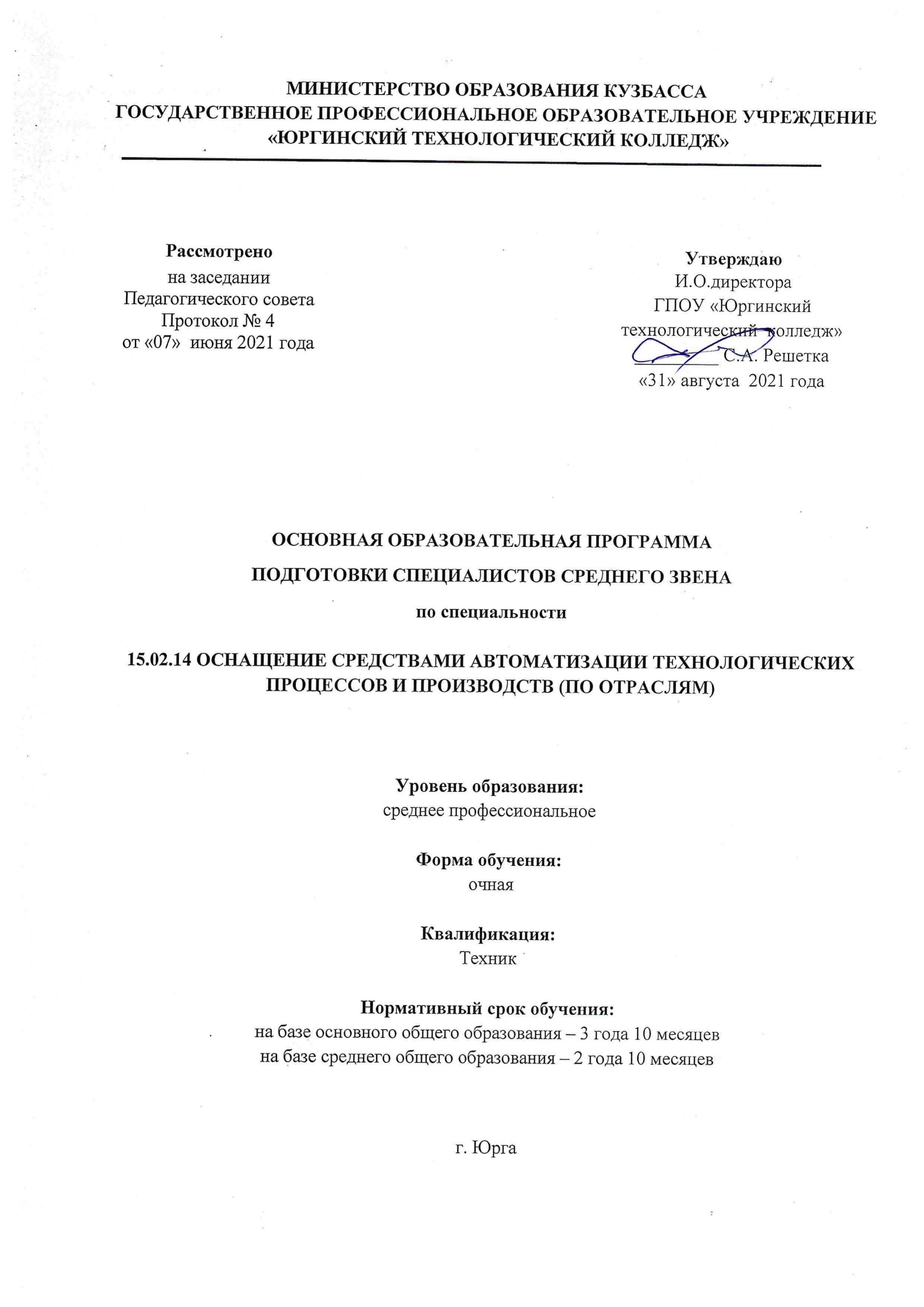 ГОСУДАРСТВЕННОЕ ПРОФЕССИОНАЛЬНОЕ ОБРАЗОВАТЕЛЬНОЕ УЧРЕЖДЕНИЕ  «ЮРГИНСКИЙ ТЕХНОЛОГИЧЕСКИЙ КОЛЛЕДЖ»ОСНОВНАЯ ОБРАЗОВАТЕЛЬНАЯ программаПОДГОТОВКИ СПЕЦИАЛИСТОВ СРЕДНЕГО ЗВЕНАпо специальности15.02.14 ОСНАЩЕНИЕ СРЕДСТВАМИ АВТОМАТИЗАЦИИ ТЕХНОЛОГИЧЕСКИХ ПРОЦЕССОВ И ПРОИЗВОДСТВ (ПО ОТРАСЛЯМ)Уровень образования:среднее профессиональноеФорма обучения: очнаяКвалификация:ТехникНормативный срок обучения:на базе основного общего образования – 3 года 10 месяцевна базе среднего общего образования – 2 года 10 месяцевг. ЮргаОсновная профессиональная образовательная программа разработана на основе Федерального государственного образовательного стандарта по специальности среднего профессионального образования 15.02.14 Оснащение средствами автоматизации технологических процессов и производств (по отраслям), утвержденного приказом Министерства образования и науки Российской Федерации № 1582 от «09» декабря 2016г.Программа рассмотрена на заседании цикловой методической комиссии отделения АИТ протокол № ___ от «___» мая 2021 г.Организация - разработчик:Государственное профессиональное образовательное учреждение «Юргинский технологический колледж»Разработчики: Рогова Д.Б. – заместитель директора по учебной работе ГПОУ ЮТК;Решетка С.А. – заместитель директора по учебно-производственной работе ГПОУ ЮТК;Ермоленко Е.А. – заместитель директора по учебно-воспитательной работе ГПОУ ЮТК;Жигалов В.Н.– заведующий отделением АИТ ГПОУ ЮТК, председатель цикловой методической комиссии отделения  АИТ ГПОУ ЮТК, эксперт демонстрационного экзамена по компетенции «Электроника»;Платонов М.А. – кандидат технических наук, преподаватель профессионального цикла по специальности 15.02.14 Оснащение средствами автоматизации технологических процессов и производств (по отраслям), эксперт демонстрационного экзамена по компетенции «Промышленная автоматика».Организации – разработчики    -   социальные партнёры программы:СОДЕРЖАНИЕ1. ОБЩИЕ ПОЛОЖЕНИЯПаспорт основной образовательной программыСодержание среднего профессионального образования по специальности 15.02.14 Оснащение средствами автоматизации технологических процессов и производств (по отраслям) определяется программой подготовки специалистов среднего звена (далее – образовательная программа).Концептуальная база, лежащая в основе разработки образовательной программы: - Приказ Минобрнауки России от 9 декабря 2016 года № 1582 «Об утверждении федерального государственного образовательного стандарта среднего профессионального образования по специальности 15.02.14 Оснащение средствами автоматизации технологических процессов и производств (по отраслям), утверждён Приказом Министерства образования и науки РФ от 09.12.2016 №1582;- Приказ Министерства труда и социальной защиты Российской Федерации от 8 сентября 2015 года №606н «Об утверждении профессионального стандарта 28.003 «Специалист по автоматизации и механизации технологических процессов механосборочного производства", утвержденный приказом Министерства труда и социальной защиты Российской Федерации;- Приказ Министерства труда и социальной защиты РФ от 25 декабря 2014 г. № 1117н «Об утверждении профессионального стандарта 40.067 Слесарь-наладчик контрольно-измерительных приборов и автоматики»- требования, предъявляемые к участникам чемпионатов WorldSkills (WS) по компетенции «Промышленная автоматика»;- региональные требования.Образовательный и профессиональный стандарты характеризуют квалификацию, необходимую выпускнику для осуществления определенного вида профессиональной деятельности, трудовой функции и используются в качестве основы для создания учебно-методического комплекса, при составлении программ профессиональных модулей и общепрофессиональных дисциплин, учебно-методических материалов, а также при выборе форм и методов обучения. Результат освоения образовательной программы и сформированности компетенций подтверждается в рамках государственной итоговой аттестации, проводимой в форме защиты выпускной квалификационной работы, включающей демонстрационный экзамен.ООП  представляет собой систему документов, разработанную и утвержденную Колледжем с учетом требований регионального рынка труда на основе Федерального государственного образовательного стандарта специальности среднего профессионального образования (ФГОС СПО).  ООП  регламентирует цель, ожидаемые результаты, содержание, условия и технологии организации образовательного процесса, оценку качества подготовки выпускника по  данной специальности и включает в себя  учебный план, рабочие программы дисциплин, профессиональных модулей,  производственной (преддипломной) практики и другие методические материалы, обеспечивающие качественную  подготовку обучающихся.ООП ежегодно пересматривается и обновляется в части содержания учебных планов, состава и содержания рабочих программ дисциплин, рабочих программ профессиональных модулей, программы производственной (преддипломной) практики, методических материалов, обеспечивающих качество подготовки обучающихся. ООП реализуется в совместной образовательной, научной, производственной, общественной и иной деятельности обучающихся и работников Колледжа.ИСПОЛЬЗУЕМЫЕ СОКРАЩЕНИЯФГОС СПО – Федеральный государственный образовательный стандарт среднего профессионального образования;ООП – основная образовательная программа; МДК – междисциплинарный курс;ПМ – профессиональный модуль;ОК – общие компетенции;ПК – профессиональные компетенции;Цикл ОГСЭ - Общий гуманитарный и социально-экономический цикл;Цикл ЕН – Математический и общий естественно - научный цикл.УП – учебная практика;ПП – производственная практика;ГИА – государственная итоговая аттестацияХарактеристика профессиональной деятельности выпускника Область профессиональной деятельности выпускников: 25 Ракетно-космическая промышленность; 26 Химическое, химико-технологическое производство; 28 Производство машин и оборудования; 29 Производство электрооборудования, электронного и оптического оборудования; 31 Автомобилестроение; 32 Авиастроение; 40 Сквозные виды профессиональной деятельности в промышленности. Общая характеристика профессиональной деятельности: Выпускник, освоивший образовательную программу, должен быть готов к выполнению основных видов деятельности, согласно получаемой квалификации специалиста среднего звена в соответствии с ФГОС СПО 15.02.14 Оснащение средствами автоматизации технологических процессов и производств (по отраслям):- осуществлять разработку и компьютерное моделирование элементов систем автоматизации с учетом специфики технологических процессов;- осуществлять сборку и апробацию моделей элементов систем автоматизации с учетом специфики технологических процессов;- организовывать монтаж, наладку и техническое обслуживание систем и средств автоматизации;- осуществлять текущий мониторинг состояния систем автоматизации;- выполнение работ по одной или нескольким профессиям рабочих, должностям служащих.Возможные места работы выпускников:Выпускники могут осуществлять профессиональную деятельность системными и/или сетевыми администраторами в штате компании любой формы собственности.Условия допуска к работе: прохождение работником инструктажа по технике безопасности на рабочем месте.прохождение обязательных предварительных (при поступлении на работу) и периодических медицинских осмотров (обследований), а также внеочередных медицинских осмотров (обследований) в порядке, установленном законодательством Российской Федерации.Возможности продолжения обучения: Выпускники, освоившие образовательную программу 15.02.14 Оснащение средствами автоматизации технологических процессов и производств (по отраслям) имеют возможность дальнейшего обучения по родственным специальностям «Техническая эксплуатация гидравлических машин, гидроприводов и гидропневмоавтоматики», «Автоматизация технологических процессов и производств (бакалавр)».Обладая технической подготовкой в области механики, электроники, метрологии и компьютерной техники, выпускники могут работать как в крупных промышленных объединениях, так и на предприятиях малого бизнеса. Нормативно-правовые основы разработки образовательной программыОбразовательная программа Государственного профессионального образовательного учреждения «Юргинский технологический колледж» - комплекс нормативно-методической документации, регламентирующий содержание, организацию и оценку качества подготовки обучающихся и выпускников по специальности 15.02.14 Оснащение средствами автоматизации технологических процессов и производств (по отраслям).Нормативную правовую основу разработки образовательной программы составляют: Федеральный закон Российской Федерации от 29.12.2012 г. № 273-ФЗ «Об образовании в Российской Федерации»;Постановление Правительства Российской Федерации от 10 февраля 2014 г. № 92 «Об утверждении правил участия объединений работодателей в мониторинге и прогнозировании потребностей экономики в квалифицированных кадрах, а также в разработке и реализации государственной политики в области профессионального образования и высшего образования»;- Приказ Минобрнауки России от 9 декабря 2016 года № 1582 «Об утверждении федерального государственного образовательного стандарта среднего профессионального образования по специальности 15.02.14 Оснащение средствами автоматизации технологических процессов и производств (по отраслям), утверждён Приказом Министерства образования и науки РФ от 09.12.2016 №1582;Приказ Министерства образования и науки Российской Федерации от 28.05.2014 г. № 594 (ред. от 09.04.2015 г.) «Об утверждении Порядка разработки примерных основных образовательных программ, проведения их экспертизы и ведения реестра примерных основных образовательных программ»; Приказ Министерства образования и науки Российской Федерации от 23.01.2014 года № 36 (ред. от 11.12.2015) «Об утверждении Порядка приема на обучение по образовательным программам среднего профессионального образования»;Приказ Министерства образования и науки Российской Федерации от 14.06.2013 г. № 464 (ред. от 15.12.2014); «Об утверждении Порядка организации и осуществления образовательной деятельности по образовательным программам среднего профессионального образования» (зарегистрирован в Минюст России 30.07.2013 г. № 29200);Приказ Министерства образования и науки Российской Федерации от 18.04.2013 г. № 291 «Об утверждении Положения о практике обучающихся, осваивающих основные профессиональные образовательные программы среднего профессионального образования» (зарегистрирован в Минюст России 14.06.2013 г. № 28785);Приказ Министерства образования и науки Российской Федерации от 16.08.2013 г. № 968 «Об утверждении порядка проведения государственной итоговой аттестации по образовательным программам среднего профессионального образования» (зарегистрирован в Минюст России от 01.11.2013 г. № 30306) (с изменениями и дополнениями от 31.01.2014 г., от 17.11.2017г. №1138);- Приказ Министерства труда и социальной защиты Российской Федерации от 8 сентября 2015 года №606н «Об утверждении профессионального стандарта 28.003 «Специалист по автоматизации и механизации технологических процессов механосборочного производства", утвержденный приказом Министерства труда и социальной защиты Российской Федерации;- Приказ Министерства труда и социальной защиты РФ от 25 декабря 2014 г. № 1117н «Об утверждении профессионального стандарта 40.067 Слесарь-наладчик контрольно-измерительных приборов и автоматики»;- Устав ГПОУ «Юргинский технологический колледж»;- Локальные нормативные акты колледжа. Требования к поступающим на обучение по программе Прием на обучение осуществляется по заявлениям лиц, имеющих основное общее образование. Поступающие обязаны пройти предварительный медицинский осмотр (постановление Правительства РФ № 697 от 14 августа 2013 г.) и представить справку. Требуется владение русским языком, так как обучение в колледже ведется на государственном языке Российской Федерации – русском языке. Документы, предъявляемые поступающим при подаче заявления: гражданами Российской Федерации: оригинал или ксерокопия документов, удостоверяющих личность и гражданство; оригинал или ксерокопию документа об образовании и (или) квалификации; 4 фотографии; иностранными гражданами, лицами без гражданства, в т.ч. соотечественниками, проживающими за рубежом: копию документа, удостоверяющего личность поступающего, либо документ, удостоверяющих личность иностранного гражданина в Российской Федерации, в соответствии со статьей 10 Федерального закона от 25 июля 2002 г. №115-ФЗ «О правовом положении иностранных граждан в Российской Федерации»; оригинал документа иностранного государства об образовании и (или) о квалификации (или его заверенную в установленном порядке копию), если удостоверяемое указанным документом образование признается в Российской Федерации на уровне соответствующего образования в соответствии со статьей 107 Федерального закона; заверенный в установленном порядке перевод на русский язык документа иностранного государства об образовании и (или) 7 квалификации и приложения к нему; копии документов или иных доказательств, подтверждающих принадлежность соотечественника, проживающего за рубежом, к группам, предусмотренным статьей 17 Федерального закона от 24 мая 1999 г. №99-ФЗ «О государственной политике Российской Федерации в отношении соотечественников за рубежом», 4 фотографии. Сроки освоения программы и присваиваемые квалификацииСроки получения образования по образовательной программе в очной форме обучения и присваиваемая квалификация приводятся в таблице:Соответствие профессиональных модулей присваиваемым квалификациямТРЕБОВАНИЯ К РЕЗУЛЬТАТАМ ОСВОЕНИЯ ОБРАЗОВАТЕЛЬНОЙ ПРОГРАММЫ Перечень общих компетенцийПеречень профессиональных компетенций2.3 Перечень профессиональных стандартов, соответствующих профессиональной деятельности выпускников образовательной программы СПОпо специальности 15.02.14 Оснащение средствами технологических процессов и производств (по отраслям)Рекомендуемый перечень возможных сочетаний профессий рабочих, должностей служащих по Общероссийскому классификатору профессий рабочих, должностей служащих и тарифных разрядов (ОКО16-94)МЕТОДИЧЕСКАЯ ДОКУМЕНТАЦИЯ, ОПРЕДЕЛЯЮЩАЯ СТРУКТУРУ И ОРГАНИЗАЦИЮ ОБРАЗОВАТЕЛЬНОГО ПРОЦЕССАСтруктура и объём образовательной программы3.1.1 Структура и объём образовательной программы общеобразовательной подготовкиОбщеобразовательный цикл ОПОП СПО по ППССЗ сформирован на основе Федерального государственного образовательного стандарта среднего (полного) общего образования, утвержденного приказом Минобрнауки РФ от 17.05.2012 №  413, в соответствии с письмом Минобрнауки России от 17.03.2015 № 06-259 «О направлении доработанных рекомендаций по организации получения среднего общего образования в пределах освоения образовательных программ среднего профессионального образования на базе основного общего образования с учетом требований федеральных государственных образовательных стандартов и получаемой профессии или специальности среднего профессионального образования» (далее – Рекомендации ФИРО), а также специфики специальности, которой овладевают обучающиеся.Основная образовательная программа в рамках требований ФГОС среднего общего образования в пределах реализации ООП СПО по ППССЗ ориентирована на достижение следующих целей:становление и развитие личности обучающегося в ее самобытности и уникальности, осознание собственной индивидуальности, появление жизненных планов, готовность к самоопределению;достижение выпускниками планируемых результатов: компетенций и компетентностей, определяемых личностными, семейными, общественными, государственными потребностями и возможностями обучающегося старшего школьного возраста, индивидуальной образовательной траекторией его развития и состоянием здоровья.Основная образовательная программа в рамках требований ФГОС среднего общего образования ориентирована на реализацию следующих задач:формирование российской гражданской идентичности обучающихся; сохранение и развитие культурного разнообразия и языкового наследия многонационального народа Российской Федерации, реализация права на изучение родного языка, овладение духовными ценностями и культурой многонационального народа России;обеспечение равных возможностей получения качественного среднего общего образования;обеспечение достижения обучающимися образовательных результатов в соответствии с требованиями, установленными Федеральным государственным образовательным стандартом среднего общего образования (далее – ФГОС СОО);обеспечение реализации бесплатного образования на уровне среднего общего образования в объеме основной образовательной программы, предусматривающей изучение обязательных учебных предметов, входящих в учебный план (учебных предметов по выбору из обязательных предметных областей, дополнительных учебных предметов, курсов по выбору и общих для включения во все учебные планы учебных предметов, в том числе на углубленном уровне), а также внеурочную деятельность;установление требований к воспитанию и социализации обучающихся, их самоидентификации посредством личностно и общественно значимой деятельности, социального и гражданского становления, осознанного выбора профессии, понимание значения профессиональной деятельности для человека и общества, в том числе через реализацию образовательных программ, входящих в основную образовательную программу;обеспечение преемственности основных образовательных программ среднего общего, профессионального образования; развитие государственно-общественного управления в образовании;формирование основ оценки результатов освоения обучающимися основной образовательной программы, деятельности педагогических работников, организаций, осуществляющих образовательную деятельность; создание условий для развития и самореализации обучающихся, для формирования здорового, безопасного и экологически целесообразного образа жизни обучающихся.Содержательный раздел реализации общеобразовательного цикла основной образовательной программы включает образовательные программы, ориентированные на достижение личностных, предметных и метапредметных результатов, в том числе:программу развития универсальных учебных действий при получении среднего общего образования;программы отдельных учебных дисциплин и курсов внеурочной деятельности;программу воспитания и социализации обучающихся при получении среднего общего образования, включающую такие направления, как духовно-нравственное развитие, воспитание обучающихся, их социализацию и профессиональную ориентацию, формирование экологической культуры, культуры здорового и безопасного образа жизни;программу коррекционной работы, включающую организацию работы с обучающимися с ограниченными возможностями здоровья и инвалидами.Организационный раздел реализации общеобразовательного цикла основной образовательной программы включает:учебный план реализации среднего общего образования в рамках общеобразовательного цикла учебного плана по специальности;план внеурочной деятельности, календарный учебный график;Общеобразовательный цикл ОПОП СПО по ППССЗ сформирован на основе Федерального государственного образовательного стандарта среднего (полного) общего образования, утвержденного приказом Минобрнауки РФ от 17.05.2012 №  413, (зарегистрирован Министерством юстиции России 07.06.2012 № 24480), с изменениями, утвержденными Приказом Минобрнауки России и в соответствии с письмом Минобрнауки России от 17.03.2015 № 06-259 «О направлении доработанных рекомендаций по организации получения среднего общего образования в пределах освоения образовательных программ среднего профессионального образования на базе основного общего образования с учетом требований федеральных государственных образовательных стандартов и получаемой профессии или специальности среднего профессионального образования», а также специфики специальности, которой овладевают обучающиеся.   Нормативный срок освоения образовательной программы среднего общего образования в пределах реализации ППССЗ по специальности 15.02.14 Оснащение средствами технологических процессов и производств (по отраслям) составляет 1476 часов (при обязательной учебной нагрузке 36 часов в неделю), в том числе промежуточная аттестация - 2 недели (72 часа).При реализации образовательной программы среднего общего образования в пределах ОПОП СПО по ППССЗ, учебное время, отведенное на теоретическое обучение 1404 часа, распределяется следующим  образом:  на изучение общих общеобразовательных учебных дисциплин – 898 часов;  на изучение общеобразовательных учебные дисциплин по выбору из обязательных предметных областей - 376 часов, на изучение дополнительных учебных дисциплин, предлагаемых образовательной организацией - 148 часов.Учебный план предусматривает изучение обязательных учебных дисциплин: "Русский язык", "Литература", "Иностранный язык", "Математика", "История", "Физическая культура", "Основы безопасности жизнедеятельности", "Астрономия".Учебные предметы по выбору из обязательных предметных областей включают: "Родная литература" - предметная область "Родной язык и родная литература";  "Информатика" - предметная область "Математика и информатика";  "Физика", "Химия" - предметная область "Естественные науки".Дополнительные учебные дисциплины включают: учебная дисциплина "Обществознание" -  введена с целью формирования ОК.06 Проявлять гражданско-патриотическую позицию, демонстрировать осознанное поведение на основе традиционных общечеловеческих ценностей; учебная дисциплина "Индивидуальное проектирование"  введена для подготовки студентов к выполнению индивидуального проекта. Выполнение индивидуального проекта предусматривается в течение 1 курса обучения по выбранной теме в рамках освоения дисциплины "Индивидуальное проектирование".Специальность 15.02.14 Оснащение средствами технологических процессов и производств (по отраслям) относится к технологическому профилю. Согласно технологического профиля специальности учебным планом предусматривается изучение 3 дисциплин на углубленном уровне: Математика, Информатика, Физика.Знания и умения, полученные студентами при освоении учебных дисциплин общеобразовательного цикла, углубляются и расширяются в процессе изучения учебных дисциплин ОПОП СПО (ППССЗ), таких учебных циклов, как – «Общий гуманитарный и социально-экономический», «Математический и общий естественнонаучный», а также отдельных дисциплин профессионального цикла.3.1.2 Структура и объем образовательной программы профессиональной подготовкиСтруктура образовательной программы включает обязательную часть и часть, формируемую участниками образовательных отношений (вариативную часть).Обязательная часть образовательной программы направлена на формирование общих и профессиональных компетенций и составляет не более 70 % от общего объема времени, отведенного на ее освоение. Вариативная часть образовательной программы (30%) дает возможность расширения основных видов деятельности, к которым должен быть готов выпускник, освоивший образовательную программу, согласно получаемой квалификации, углубления подготовки обучающегося, а также получения дополнительных компетенций, необходимых для обеспечения конкурентоспособности выпускника в соответствии с запросами регионального рынка труда.В целях содействия обеспечению социальной адаптации и коррекции нарушений развития обучающихся инвалидов и лиц с ограниченными возможностями здоровья в учебный план включена адаптационная дисциплина ОП.16 "Психология личности и профессиональное самоопределение".При формировании учебного плана по специальности 15.02.14 Оснащение средствами технологических процессов и производств (по отраслям) учитывались следующие нормы (ФГОС, п.2.2):Структура и объем образовательной программыТрудоемкость ООП  ПССЗ на базе основного общего образованияТрудоемкость ООП  ПССЗ на базе среднего общего образованияУчебный план с пояснениями приведен в Приложении 1.Календарный учебный график приведен в Приложении 2. Формирование обязательной и вариативной части программы по специальности 15.02.14 Оснащение средствами технологических процессов и производств (по отраслям)В общем гуманитарном и социально-экономическом, математическом и общем естественнонаучном, общепрофессиональном и профессиональном циклах (далее - учебные циклы) образовательной программы выделяется объем работы обучающихся во взаимодействии с преподавателем по видам учебных занятий (урок, практическое занятие, лабораторное занятие, консультация, лекция, семинар), практики (в профессиональном цикле) и самостоятельной работы обучающихся.На проведение учебных занятий и практик при освоении учебных циклов образовательной программы в очной форме обучения выделено не менее 70 процентов от объема учебных циклов образовательной программы (ФГОС, п.2.4).В учебные циклы включается промежуточная аттестация обучающихся, которая осуществляется в рамках освоения указанных циклов в соответствии с разработанными фондами оценочных средств, позволяющими оценить достижения запланированных по отдельным дисциплинам, модулям и практикам результатов обучения.Обязательная часть общего гуманитарного и социально-экономического цикла образовательной программы предусматривает изучение следующих обязательных дисциплин: «Основы философии», «История», «Психология общения», «Иностранный язык в профессиональной деятельности», «Физическая культура» (ФГОС, п.2.5).Общий объем дисциплины «Физическая культура» составляет не менее 160 академических часов (ФГОС, п.2.5).Освоение общепрофессионального цикла образовательной программы предусматривает изучение дисциплины «Безопасность жизнедеятельности» в объеме 68 академических часов, из них на освоение основ военной службы (для юношей), на освоение основ медицинских знаний (для девушек) – 70 процентов от общего объема времени, отведенного на указанную дисциплину (ФГОС, п.2.7).Профессиональный цикл образовательной программы включает профессиональные модули, которые формируются в соответствии с основными видами деятельности, предусмотренными ФГОС СПО.В профессиональный цикл образовательной программы входят следующие виды практик: учебная практика и производственная практика.Учебная и производственная практики проводятся при освоении обучающимися профессиональных компетенций в рамках профессиональных модулей и реализовываются как несколько периодов.Часть профессионального цикла образовательной программы, выделенная на проведение практик составляет не менее 25 процентов от профессионального цикла образовательной программы (ФГОС, п.2.8).Государственная итоговая аттестация проводится в форме защиты выпускной квалификационной работы (дипломная работа), включающей демонстрационный экзамен (ФГОС, п.2.9).Обязательная часть образовательной программы направлена на формирование общих и профессиональных компетенций, предусмотренных главой III  ФГОС СПО по специальности, и составляет не более 70 процентов от общего объема времени, отведенного на ее освоение (ФГОС, п.2.1).Вариативная часть образовательной программы (не менее 30 процентов) дает возможность расширения основных видов деятельности, к которым должен быть готов выпускник, освоивший образовательную программу, согласно получаемой квалификации, указанной в пункте 1.11 ФГОС СПО, углубления подготовки обучающегося, а также получения дополнительных компетенций, необходимых для обеспечения конкурентоспособности выпускника в соответствии с запросами регионального рынка труда.Конкретное соотношение объемов обязательной части и вариативной части образовательной программы Колледж определяет самостоятельно в соответствии с требованиями ФГОС, а также с учетом примерной основной образовательной программы (далее - ОП).Объем времени, отведенный на вариативную часть учебных циклов образовательной программы использован на увеличение объема времени, отведенного на дисциплины и модули обязательной части, а также на введение новых дисциплин и модулей и дополнительных компетенций:Формирование обязательной части программы подготовки специалистов среднего звена по специальности 15.02.14 Оснащение средствами технологических процессов и производств (по отраслям)Формирование вариативной части программы подготовки специалистов среднего звена по специальности 15.02.14 Оснащение средствами технологических процессов и производств (по отраслям)Распределение вариативной части по циклам ООП по специальностиВариативная часть образовательной программы дает возможность расширения основных видов деятельности, к которым должен быть готов выпускник, освоивший образовательную программу, согласно получаемой квалификации, углубления подготовки обучающегося, а также получения дополнительных компетенций, необходимых для обеспечения конкурентоспособности выпускника в соответствии с запросами регионального рынка труда.С целью учета особенностей стандартов WorldSkills, требований профессионального стандарта «Об утверждении профессионального стандарта «40.067 Слесарь-наладчик контрольно-измерительных приборов и автоматики» и требований работодателей в учебный план включены часы вариативной части дисциплин и профессиональных модулей, направленные на достижение следующих результатов:Дисциплины и профессиональные модули,реализуемые за счёт вариативной части образовательной программыПрофессиональные компетенции, формируемые за счёт вариативной частиКонтроль и оценка результатов освоения образовательной программыОценка качества освоения образовательной программы включает текущий контроль успеваемости, промежуточную и государственную итоговую аттестации обучающихся.Конкретные формы и процедуры текущего контроля успеваемости, промежуточной аттестации по каждой дисциплине и профессиональному модулю доводятся до сведения обучающихся в течение первых двух месяцев от начала обучения.Для аттестации обучающихся на соответствие их персональных достижений поэтапным требованиям образовательной программы (текущий контроль успеваемости и промежуточная аттестация) создаются фонды оценочных средств, позволяющие оценить умения, знания, практический опыт и освоенные компетенции.Фонды оценочных средств для промежуточной аттестации по дисциплинам и междисциплинарным курсам в составе профессиональных модулей разрабатываются и утверждаются Колледжем самостоятельно, а для промежуточной аттестации по профессиональным модулям - разрабатываются и утверждаются после предварительного положительного заключения работодателей.Государственная итоговая аттестация проводится в форме защиты выпускной квалификационной работы, включающей демонстрационный экзамен. ГИА осуществляется в соответствии с требованиями ФГОС СПО по специальности 15.02.14 Оснащение средствами технологических процессов и производств (по отраслям) и Порядком проведения государственной итоговой аттестации по образовательным программам среднего профессионального образования.Программа государственной итоговой аттестации разрабатывается ежегодно предметно-цикловой комиссией и утверждается директором Колледжа после предварительного согласования с работодателями и обсуждения на заседании Педагогического совета.Программа государственной итоговой аттестации определяет:- вид государственной итоговой аттестации;- объем времени на подготовку и проведение государственной итоговой аттестации;- сроки проведения государственной итоговой аттестации;- тематику и объем ВКР;- необходимые материалы для выполнения ВКР;- условия подготовки и процедуру проведения государственной итоговой аттестации;- критерии оценки уровня и качества подготовки выпускника.Задания для проведения демонстрационного экзамена в рамках государственной итоговой аттестации разрабатываются на основе типовых заданий, приведенных в примерной программе, с целью обеспечения единых требований к ГИА, основываются на международных практиках оценки успешности освоения программ профессионального образования по конкретной профессии (специальности). Программа государственной итоговой аттестации доводится до сведения обучающихся не позднее, чем за шесть месяцев до начала государственной итоговой аттестации.Условия реализации образовательной программыУсловия реализации образовательной программы соответствуют назначению программы, характеристике профессиональной деятельности, к которой готовятся выпускники, установленным требованиям к результатам освоения программы.Кадровое обеспечение образовательной программыРеализация образовательной программы обеспечивается руководящими и педагогическими работниками колледжа, а также лицами, привлекаемыми к реализации образовательной программы на условиях гражданско-правового договора, направление деятельности которых соответствует области профессиональной деятельности: 25 Ракетно-космическая промышленность; 26 Химическое, химико-технологическое производство; 28 Производство машин и оборудования; 29 Производство электрооборудования, электронного и оптического оборудования; 31 Автомобилестроение; 32 Авиастроение; 40 Сквозные виды профессиональной деятельности в промышленности, имеющих стаж работы в данной профессиональной области не менее 3 лет.Квалификация педагогических работников Колледжа отвечает квалификационным требованиям, указанным в квалификационных справочниках и профессиональных стандартах.Педагогические работники получают дополнительное профессиональное образование по программам повышения квалификации, в том числе в форме стажировки в организациях направление деятельности, которых соответствует области профессиональной деятельности:25 Ракетно-космическая промышленность; 26 Химическое, химико-технологическое производство; 28 Производство машин и оборудования; 29 Производство электрооборудования, электронного и оптического оборудования; 31 Автомобилестроение; 32 Авиастроение; 40 Сквозные виды профессиональной деятельности в промышленности не реже 1 раза в 3 года с учетом расширения спектра профессиональных компетенций.Доля педагогических работников (в приведенных к целочисленным значениям ставок), обеспечивающих освоение обучающимися профессиональных модулей, имеющих опыт деятельности не менее 3 лет в организациях, направление деятельности которых соответствует области профессиональной деятельности: 25 Ракетно-космическая промышленность; 26 Химическое, химико-технологическое производство; 28 Производство машин и оборудования; 29 Производство электрооборудования, электронного и оптического оборудования; 31 Автомобилестроение; 32 Авиастроение; 40 Сквозные виды профессиональной деятельности в промышленности, в общем числе педагогических работников, реализующих образовательную программу составляет не менее 25 %.3.4.2 Материально – техническое обеспечение образовательного процессаКолледж  располагает материально-технической базой, обеспечивающей проведение всех видов учебной деятельности обучающихся, предусмотренных учебным планом.Материально-техническая база соответствует действующим санитарным и противопожарным нормам.Кабинеты:Технологии автоматизированного машиностроения; Безопасность жизнедеятельностиМетрологии, стандартизации и сертификацииПрограммирования ЧПУ, систем автоматизации, Гуманитарные и социально-экономические науки;Иностранного языка в профессиональной деятельности;Математики;Информатизации в профессиональной деятельности;Экологические основы природопользованияИнженерной графики;Формообразование и инструментЛаборатории Электротехники и электроники; Автоматизация технологических процессов ;Материаловедения;Технической механики»Монтажа, наладки, ремонта и эксплуатации систем автоматического управления.Мастерские: Механообрабатывающая с участком для слесарной обработкиЭлектромонтажнаяСпортивный комплекс:включающего в себя: спортивный зал Залы:Библиотека, читальный зал с выходом в интернетАктовый залПомещения для проведения занятий всех видов, предусмотренных образовательной программой, в том числе групповых и индивидуальных консультаций, текущего контроля и промежуточной аттестации, а также помещения для самостоятельной работы, мастерские и лаборатории, оснащены оборудованием, техническими средствами обучения и материалами, учитывающими требования профессиональных стандартов. Помещения для самостоятельной работы обучающихся оснащены компьютерной техникой с возможностью подключения к информационно-телекоммуникационной сети "Интернет" и обеспечением доступа в электронную информационно-образовательную среду Колледжа. При использовании электронных изданий каждый обучающийся обеспечен рабочим местом в компьютерном классе в соответствии с объемом изучаемых дисциплин.Оснащение площадки для демонстрационного экзаменаСодержание заданий для демонстрационного экзамена разрабатывается с учетом актуальных заданий Национального чемпионата WSR (Техническое описание компетенции Промышленная автоматика  и требований ФГОС СПО по специальности 15.02.14 Оснащение технологических процессов средствами автоматизации (по отраслям):Оснащение процесса демонстрационного экзамена, рабочего места обучающегося в рамках модулей производится в соответствии с актуальным инфраструктурным листом Национального чемпионата WSR, требованиями к материально-техническому обеспечению лабораторий и мастерских настоящей программы.Демонстрационный экзамен проводится в кабинетах/лабораториях/мастерских Колледжа:3.4.4 Оснащение лабораторий, мастерских, студий, полигоновЛаборатория «Автоматизация технологических процессов» макет оборудования участок сборки ручной и автоматизированной с манипулятором или промышленным роботом. Расходные материалы для обеспечения работы лабораторий на период проведения учебных занятий согласно учебного плана в соответствии с количеством обучающихся.Лаборатория «Электротехники и электроники», Стенд ''Электротехника и основы электроники'' Моноблок ''Электрические цепи''. Моноблок ''Основы электроники''. Моноблок ''Электромеханика''. Модуль ''ввода/вывода''. Цифровой фототахометр. Электромашинный агрегат. Персональный компьютер. Лабораторные столы Комплект соединительных проводов и кабелей питания. Комплект учебно-наглядных пособий по электротехнике и электроникеРабочее место для преподавателя с персональным компьютеромЛаборатория «Материаловедение»Основное и вспомогательное оборудованиеЛабораторный стенд «Изучение диэлектрической проницаемости и диэлектрических потерь в твердых диэлектриках».Типовой комплект учебного оборудования «Электротехнические материалы», настольный вариант.Учебная универсальная испытательная машина "Механические испытания материалов".Типовой комплект учебного оборудования "Исследование влияния холодной пластической деформации и последующего нагрева на микроструктуру и твердость низкоуглеродистой стали".Коллекция металлографических образцов “Конструкционные стали и сплавы”.Интерактивная диаграмма “Железо - цементит” (на CD).Электронный альбом фотографий микроструктур сталей и сплавов.Универсальная лабораторная установка "Исследование кинетики окисления сплавов. на воздухе при высоких температурах" (без ПК).Презентации и плакаты Электротехнические материалы.Презентации и плакаты Металлургия стали и производство ферросплавов.Презентации и плакаты Коррозия и защита металлов.Приспособления, принадлежности, инвентарьШкаф для хранения инструментовСтеллажи для хранения материаловШкаф для спец. одежды обучающихсяСпецодежда.Перчатки тканевые Халат или комбинезон Маска защитнаяОчки защитныеБезопасностьАптечкаОгнетушительОснащение учебных мастерских:1. «Механообрабатывающей с участком слесарной обработки», Транспортно-загрузочные средства, накопители, комплекты технологической оснастки, режущего, мерительного инструмента, станки с ЧПУ. Оборудование для настройки инструмента вне станка. Стеллажи и шкафы металлические для хранения приспособлений, инструмента и расходных материалов. Верстаки слесарные с комплектами инструмента. Слесарный инструмент по количеству обучающихся. Верстак с тисками. Разметочная плита.Кернер.Чертилка, призма для закрепления цилиндрических деталей, угольник, угломер, молоток, зубило, комплект напильников, сверлильный станок, набор свёрл, правильная плита, ножницы по металлу,  ножовка по металлу, наборы метчиков и плашек, степлер для вытяжных, заклёпок,  набор зенковок, заточной станокСредства индивидуального освещения рабочих мест. Аптечка, система вытяжной вентиляции с фильтрами и системой управления. Пневмостанция с системой контроля безопасности, гидростанция с системой контроля безопасности. Санитарно-технической оборудование, аудиторные столы и стулья, меловая и маркерная доски, автоматизированное рабочее место с установленным пакетом программ, доступ в интернет – внутренняя сеть. Штатные средства пожаротушения, средства сбора и хранения производственных отходов. Комплекты рабочей одежды и средств индивидуальной защиты, соответствующих видам выполняемых работ по числу обучающихся. 2. «Электромонтажной мастерской»Основное и вспомогательное оборудованиеРабочее место электромонтажника:рабочий пост из листового материала, с габаритными размерами 1200х1500х1200 мм, высотой ., дающего возможность многократной установки электрооборудования и кабеленесущих систем различного типа;Стол (верстак);СтулЯщик для материалов;Диэлектрический коврик;Веник и совок;Тиски; Стремянка (2 ступени);Щит ЩУР (щит учетно-распределительный), содержащий:аппараты защиты, прибор учета электроэнергии, устройства дифференциальной защиты;Щит ЩО (щит освещения), содержащий:аппараты защиты, аппараты дифференциальной защиты, аппараты автоматического регулирования (реле, таймеры, контроллеры и т.п.);Щит ЩУ (щит управления электродвигателем) содержащий аппараты защиты (автоматические выключатели, плавкие предохранители, и т.п);аппараты управления (выключатели, контакторы, пускатели и т.п);Кабеленесущие системы различного типа;Оборудование мастерской:Тележка диагностическая закрытая;Контрольно-измерительные приборы (тестер, мультиметр, мегаомметр и т.д.)Наборы инструментов электриомонтажника:набор отверток шлицевых диэлектрических до 1000В;набор отверток крестовых диэлектрических до 1000В;набор отверток TORX (звезда) диэлектрических до 1000В,набор ключей рожковых диэлектрических до 1000В;губцевый инструмент VDE (пассатижи, боковые кусачки, длинногубцы и т.д.);приспособление для снятия изоляции 0,2-6мм2;клещи обжимные 0,5-6,0 мм2 (квадрат);клещи обжимные 0,5-10,0 мм2;прибор для проверки напряжения;молоток; зубило;набор напильников (напильник плоский, напильник круглый, напильник треугольный);дрель аккумуляторная; дрель сетевая;перфоратор; штроборез; набор бит для шуруповерта; коронка по металлу D – 22мм, ; набор сверл по металлу( D1-10мм);стусло поворотное; торцовый ключ со сменными головками 8-;ножовка по металлу;болторез;кусачки для работы с проволочным лотком, 600мм; струбцина F-образная;контрольно измерительный инструмент (рулетка, линейка металлическая L - 300мм, угольник металлический L - 200мм, уровень металлический пузырьковый L - 400мм, 600мм);Учебные плакаты:Электродвигатели.Осветительные устройства различного типа.Электрические провода и кабели.Установочные изделия.Коммутационные аппараты.Осветительное оборудование.Распределительные устройства.Приборы и аппараты дистанционного, автоматического и телемеханического управления, регулирования и контроля.Устройства сигнализации, релейной защиты и автоматики.Электроизмерительные приборы.Источники оперативного тока.Электрические схемы.Учебные  стенды: «Электрооборудование автоматизированных участков»;«Электромонтаж и ремонт электродвигателей»;«Электромонтаж электроприводов»;Стенды с экспериментальными панелями; «Электромонтаж и наладка системы автоматизации.3.4.5 Оснащение баз практикиРеализация образовательной программы предполагает обязательную учебную и производственную практику.Учебная практика реализуется в мастерских профессиональной образовательной организации и требует наличия оборудования, инструментов, расходных материалов, обеспечивающих выполнение всех видов работ, определенных содержанием ФГОС СПО, в том числе оборудования и инструментов, используемых при проведении чемпионатов профессионального мастерства и указанных в инфраструктурных листах конкурсной документации по соответствующей компетенции WSR.Оборудование предприятий и технологическое оснащение рабочих мест производственной практики должно соответствовать содержанию будущей профессиональной деятельности и дать возможность обучающемуся овладеть профессиональными компетенциями по всем видам профессиональной деятельности, предусмотренных программой, с использованием современных технологий, материалов и оборудования. 3.4.6 Учебно-методическое и информационное обеспечениеБиблиотечный фонд Колледжа укомплектован печатными и электронными изданиями по каждой дисциплине, профессиональному модулю из расчета одно печатное или электронное издание по каждой дисциплине, модулю на одного обучающегося. Библиотечный фонд укомплектован печатными и электронными изданиями основной и дополнительной учебной литературы, вышедшими за последние 5 лет.В качестве основной литературы используются учебники, учебные пособия, предусмотренные образовательной программой.В условиях электронной информационно-образовательной среды допускается замена печатного библиотечного фонда предоставлением права одновременного доступа не менее 25% обучающихся к электронно-библиотечной системе (электронной библиотеке).Студентам обеспечена возможность свободного доступа к фонду электронно-библиотечной системы «Znanium.ru»,  к электронному фонду издательского центра «Академия».Рассмотрено                          Утверждаю                                                     на заседании Педагогического советаПротокол № 4от «07»  июня 2021 года                И.О.директораГПОУ «Юргинскийтехнологический  колледж»  _________ С.А. Решетка                                                                                         «31» августа  2021 годаНачальник отдела автоматизации ООО «Артлайфтехно» г. Юрга,  эксперт демонстрационного экзамена по компетенции «Промышленная автоматика»________________О.Н. СухановНачальник отдела разработки и программирования  ООО «Юргинский машиностроительный завод»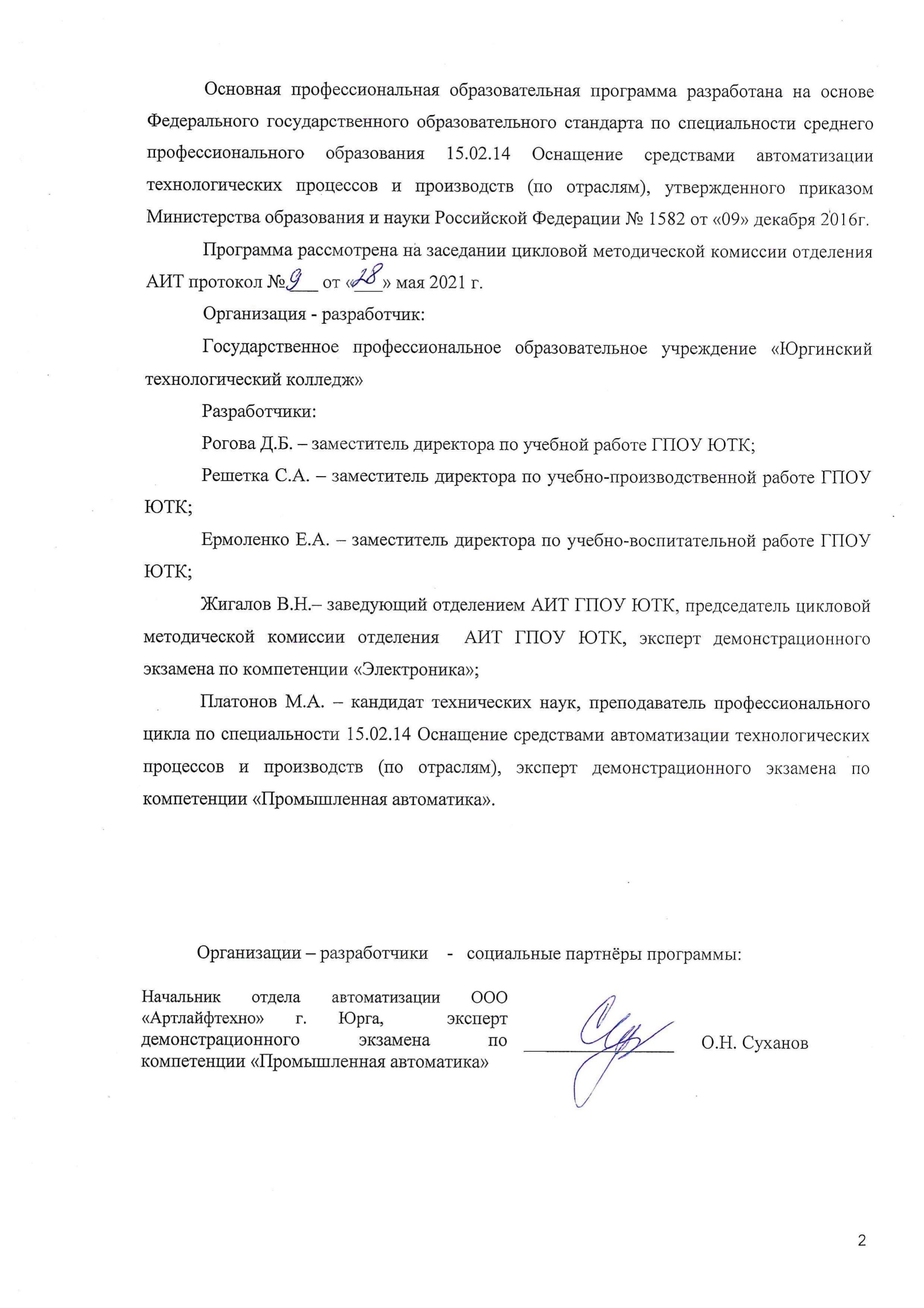 ________________И.В. Доровских1.Общие положенияОбщие положенияОбщие положения51.1.1. Паспорт основной образовательной программы1.1. Паспорт основной образовательной программы1.1. Паспорт основной образовательной программы51.1.2. Характеристика профессиональной деятельности выпускника1.2. Характеристика профессиональной деятельности выпускника1.2. Характеристика профессиональной деятельности выпускника61.1.3. Нормативно-правовые основы разработки образовательной программы1.3. Нормативно-правовые основы разработки образовательной программы1.3. Нормативно-правовые основы разработки образовательной программы61.4. Требования к поступающим на обучение1.4. Требования к поступающим на обучение1.4. Требования к поступающим на обучение71.5. Сроки освоения программы и присваиваемые квалификации1.5. Сроки освоения программы и присваиваемые квалификации1.5. Сроки освоения программы и присваиваемые квалификации81.6. Соответствие ПМ присваиваемым квалификациям 1.6. Соответствие ПМ присваиваемым квалификациям 1.6. Соответствие ПМ присваиваемым квалификациям 82.Требования к результатам освоения образовательной программы Требования к результатам освоения образовательной программы Требования к результатам освоения образовательной программы 102.1. Перечень общих компетенции2.1. Перечень общих компетенции2.1. Перечень общих компетенции102.2. Перечень профессиональных компетенции по видам деятельности2.2. Перечень профессиональных компетенции по видам деятельности2.2. Перечень профессиональных компетенции по видам деятельности142.3. Перечень профессиональных стандартов, соответствующих профессиональной деятельности выпускников образовательной программы2.3. Перечень профессиональных стандартов, соответствующих профессиональной деятельности выпускников образовательной программы2.3. Перечень профессиональных стандартов, соответствующих профессиональной деятельности выпускников образовательной программы273. Методическая документация, определяющая структуру и организацию образовательного процессаМетодическая документация, определяющая структуру и организацию образовательного процессаМетодическая документация, определяющая структуру и организацию образовательного процесса283.1. Структура и объём образовательной программы3.1. Структура и объём образовательной программы3.1. Структура и объём образовательной программы283.2. Формирование обязательной и вариативной части программы3.2. Формирование обязательной и вариативной части программы3.2. Формирование обязательной и вариативной части программы293.3. Контроль и оценка результатов освоения образовательной программы 3.3. Контроль и оценка результатов освоения образовательной программы 3.3. Контроль и оценка результатов освоения образовательной программы 353.4. Условия реализации образовательной программы 3.4. Условия реализации образовательной программы 3.4. Условия реализации образовательной программы 363.4.1. Кадровое обеспечение образовательной программы3.4.1. Кадровое обеспечение образовательной программы3.4.1. Кадровое обеспечение образовательной программы363.4.2. Материально-техническое обеспечение образовательного процесса3.4.2. Материально-техническое обеспечение образовательного процесса3.4.2. Материально-техническое обеспечение образовательного процесса373.4.3. Оснащение площадки для демонстрационного экзамена 3.4.3. Оснащение площадки для демонстрационного экзамена 3.4.3. Оснащение площадки для демонстрационного экзамена 383.4.4.  Оснащение лабораторий3.4.4.  Оснащение лабораторий3.4.4.  Оснащение лабораторий383.4.5.  Оснащение баз практики3.4.5.  Оснащение баз практики3.4.5.  Оснащение баз практики413.4.6.  Учебно-методическое и информационное обеспечение3.4.6.  Учебно-методическое и информационное обеспечение3.4.6.  Учебно-методическое и информационное обеспечение41ПРИЛОЖЕНИЯПРИЛОЖЕНИЯПРИЛОЖЕНИЯПРИЛОЖЕНИЯПриложение 1.Приложение 1.Рабочий учебный планРабочий учебный планПриложение 2.Приложение 2.Календарный учебный график Календарный учебный график Приложение 3.Приложение 3.ОГСЭ.01Основы философииПриложение 4.Приложение 4.ОГСЭ.02ИсторияПриложение 5.Приложение 5.ОГСЭ.03Иностранный язык в профессиональной деятельностиПриложение 6.Приложение 6.ОГСЭ.04Физическая культураПриложение 7Приложение 7ЕН.01МатематикаПриложение 8Приложение 8ЕН.02Информационные технологии в профессиональной деятельностиПриложение 9Приложение 9ЕН.03Экологические основы природопользованияПриложение 10.Приложение 10.ОП.01Технологии автоматизированного машиностроенияПриложение 11.Приложение 11.ОП.02Метрология, стандартизация и сертификацияПриложение 12.Приложение 12.ОП.03Технологическое оборудование и приспособленияПриложение 13.Приложение 13.ОП.04Инженерная графикаПриложение 14.Приложение 14.ОП.05МатериаловедениеПриложение 15.  Приложение 15.  ОП.06Программирование ЧПУ для автоматизированного оборудованияПриложение 16.  Приложение 16.  ОП.07Экономика организацииПриложение 17.  Приложение 17.  ОП.08Охрана трудаПриложение 18.  Приложение 18.  ОП.09Техническая механикаПриложение 19.Приложение 19.ОП.10Процессы формообразования и инструментыПриложение 20.Приложение 20.ОП.11САПР технологических процессов и информационные технологии в профессиональной деятельностиПриложение 21.Приложение 21.ОП.12Моделирование технологических процессовПриложение 22.  Приложение 22.  ОП.13Основы электротехники и электроникиПриложение 23.  Приложение 23.  ОП.14Основы проектирования технологической оснасткиПриложение 24.Приложение 24.ОП.15Безопасность жизнедеятельностиПриложение 25.Приложение 25.ПМ.01Разработка и компьютерное моделирование элементов систем автоматизации с учётом специфики технологических процессовПриложение 26.Приложение 26.ПМ.02Осуществление сборки и апробации моделей элементов систем автоматизации с учетом специфики технологических процессовПриложение 27.Приложение 27.ПМ.03Организация монтажа, наладки и технического обслуживания систем и средств автоматизацииПМ.04Осуществление текущего мониторинга состояния систем автоматизацииПриложение 28.  Приложение 28.  ПМ.05Выполнение работ по одной или нескольким профессиям рабочих, должностям служащих: 18494 Слесарь по КИП и автоматикеПриложение 29.  Приложение 29.  Рабочая программа производственной практикиРабочая программа производственной практикиПриложение 30.  Приложение 30.  Программа преддипломной практикиПрограмма преддипломной практикиПриложение 31.  Приложение 31.  Программа государственной итоговой аттестацииПрограмма государственной итоговой аттестацииПриложение 32Приложение 32Справка о педагогических и научных работниках по специальности 15.02.14 Оснащение средствами автоматизации технологических процессов и производств (по отраслям)Справка о педагогических и научных работниках по специальности 15.02.14 Оснащение средствами автоматизации технологических процессов и производств (по отраслям)Приложение 33Приложение 33Справка о материально-техническом обеспечении образовательной деятельности по специальности 15.02.14 Оснащение средствами автоматизации технологических процессов и производств (по отраслям)Справка о материально-техническом обеспечении образовательной деятельности по специальности 15.02.14 Оснащение средствами автоматизации технологических процессов и производств (по отраслям)Приложение 34Приложение 34Перечень оборудования, инструментария по  специальности 15.02.14 Оснащение средствами автоматизации технологических процессов и производств (по отраслям)Перечень оборудования, инструментария по  специальности 15.02.14 Оснащение средствами автоматизации технологических процессов и производств (по отраслям)Приложение 35Приложение 35Справка о наличии печатных и электронных образовательных и информационных ресурсов  специальности 15.02.14 Оснащение средствами автоматизации технологических процессов и производств (по отраслям)Справка о наличии печатных и электронных образовательных и информационных ресурсов  специальности 15.02.14 Оснащение средствами автоматизации технологических процессов и производств (по отраслям)На базеНаименование квалификаций по образованиюСрокиосновного общего образованияТехник3года 10 месяцевсреднего общего образованияТехник2 года 10 месяцевНаименование профессиональных модулейКвалификации для специальностей СПОКвалификации для специальностей СПОПМ.01 Разработка и компьютерное моделирование элементов систем автоматизации с учётом специфики технологических процессовТехникСоответствуетПМ.02 Осуществление сборки и апробации моделей элементов систем автоматизации с учетом специфики технологических процессовТехникСоответствуетПМ.03 Организация монтажа, наладки и технического обслуживания систем и средств автоматизацииТехникСоответствуетПМ.04 Осуществление текущего мониторинга состояния систем автоматизацииТехникСоответствуетПМ.05 Выполнение работ по одной или нескольким профессиям рабочих, должностям служащих: 18494 Слесарь по КИП и автоматике18494 Слесарь по контрольно – измерительным приборам и автоматикеСоответствуетКод компетенцииФормулировка компетенцииЗнания, уменияОК 01Выбирать способы решения задач профессиональной деятельности, применительно к различным контекстамУмения: распознавать задачу и/или проблему в профессиональном и/или социальном контексте; анализировать задачу и/или проблему и выделять её составные части; определять этапы решения задачи; выявлять и эффективно искать информацию, необходимую для решения задачи и/или проблемы; составить план действия; определить необходимые ресурсы; владеть актуальными методами работы в профессиональной и смежных сферах; реализовать составленный план; оценивать результат и последствия своих действий (самостоятельно или с помощью наставника).ОК 01Выбирать способы решения задач профессиональной деятельности, применительно к различным контекстамЗнания: актуальный профессиональный и социальный контекст, в котором приходится работать и жить; основные источники информации и ресурсы для решения задач и проблем в профессиональном и/или социальном контексте.алгоритмы выполнения работ в профессиональной и смежных областях; методы работы в профессиональной и смежных сферах; структуру плана для решения задач; порядок оценки результатов решения задач профессиональной деятельности.ОК 02Осуществлять поиск, анализ и интерпретацию информации, необходимой для выполнения задач профессиональной деятельностиУмения: определять задачи для поиска информации; определять необходимые источники информации; планировать процесс поиска; структурировать получаемую информацию; выделять наиболее значимое в перечне информации; оценивать практическую значимость результатов поиска; оформлять результаты поискаОК 02Осуществлять поиск, анализ и интерпретацию информации, необходимой для выполнения задач профессиональной деятельностиЗнания: номенклатура информационных источников применяемых в профессиональной деятельности; приемы структурирования информации; формат оформления результатов поиска информацииОК 03Планировать и реализовывать собственное профессиональное и личностное развитие.Умения: определять актуальность нормативно-правовой документации в профессиональной деятельности; применять современную научную профессиональную терминологию; определять и выстраивать траектории профессионального развития и самообразованияОК 03Планировать и реализовывать собственное профессиональное и личностное развитие.Знания: содержание актуальной нормативно-правовой документации; современная научная и профессиональная терминология; возможные траектории профессионального развития и самообразованияОК 04Работать в коллективе и команде, эффективно взаимодействовать с коллегами, руководством, клиентами.Умения: организовывать работу коллектива и команды; взаимодействовать с коллегами, руководством, клиентами в ходе профессиональной деятельности.ОК 04Работать в коллективе и команде, эффективно взаимодействовать с коллегами, руководством, клиентами.Знания: психологические основы деятельности коллектива, психологические особенности личности; основы проектной деятельностиОК 05Осуществлять устную и письменную коммуникацию на государственном языке с учетом особенностей социального и культурного контекста.Умения: грамотно излагать свои мысли и оформлять документы по профессиональной тематике на государственном языке, проявлять толерантность в рабочем коллективеОК 05Осуществлять устную и письменную коммуникацию на государственном языке с учетом особенностей социального и культурного контекста.Знания: особенности социального и культурного контекста; правила оформления документов и построения устных сообщений.ОК 06Проявлять гражданско-патриотическую позицию, демонстрировать осознанное поведение на основе традиционных общечеловеческих ценностей.Умения: описывать значимость своей специальностиОК 06Проявлять гражданско-патриотическую позицию, демонстрировать осознанное поведение на основе традиционных общечеловеческих ценностей.Знания: сущность гражданско-патриотической позиции, традиционных общечеловеческих ценностей; значимость профессиональной деятельности по специальностиОК 07Содействовать сохранению окружающей среды, ресурсосбережению, эффективно действовать в чрезвычайных ситуациях.Умения: соблюдать нормы экологической безопасности; определять направления ресурсосбережения в рамках профессиональной деятельности по специальности ОК 07Содействовать сохранению окружающей среды, ресурсосбережению, эффективно действовать в чрезвычайных ситуациях.Знания: правила экологической безопасности при ведении профессиональной деятельности; основные ресурсы, задействованные в профессиональной деятельности; пути обеспечения ресурсосбережения.ОК 08Использовать средства физической культуры для сохранения и укрепления здоровья в процессе профессиональной деятельности и поддержания необходимого уровня физической подготовленности.Умения: использовать физкультурно-оздоровительную деятельность для укрепления здоровья, достижения жизненных и профессиональных целей; применять рациональные приемы двигательных функций в профессиональной деятельности; пользоваться средствами профилактики перенапряжения характерными для данной специальности.ОК 08Использовать средства физической культуры для сохранения и укрепления здоровья в процессе профессиональной деятельности и поддержания необходимого уровня физической подготовленности.Знания: роль физической культуры в общекультурном, профессиональном и социальном развитии человека; основы здорового образа жизни; условия профессиональной деятельности и зоны риска физического здоровья для профессии (специальности); средства профилактики перенапряжения.ОК 09Использовать информационные технологии в профессиональной деятельностиУмения: применять средства информационных технологий для решения профессиональных задач; использовать современное программное обеспечениеОК 09Использовать информационные технологии в профессиональной деятельностиЗнания: современные средства и устройства информатизации; порядок их применения и программное обеспечение в профессиональной деятельности.ОК 10Пользоваться профессиональной документацией на государственном и иностранном языках.Умения: понимать общий смысл четко произнесенных высказываний на известные темы (профессиональные и бытовые), понимать тексты на базовые профессиональные темы; участвовать в диалогах на знакомые общие и профессиональные темы; строить простые высказывания о себе и о своей профессиональной деятельности; кратко обосновывать и объяснить свои действия (текущие и планируемые); писать простые связные сообщения на знакомые или интересующие профессиональные темыОК 10Пользоваться профессиональной документацией на государственном и иностранном языках.Знания: правила построения простых и сложных предложений на профессиональные темы; основные общеупотребительные глаголы (бытовая и профессиональная лексика); лексический минимум, относящийся к описанию предметов, средств и процессов профессиональной деятельности; особенности произношения; правила чтения текстов профессиональной направленностиОК 11Планировать предпринимательскую деятельность в профессиональной сфереУмения: выявлять достоинства и недостатки коммерческой идеи; презентовать идеи открытия собственного дела в профессиональной деятельности; оформлять бизнес-план; рассчитывать размеры выплат по процентным ставкам кредитования; определять инвестиционную привлекательность коммерческих идей в рамках профессиональной деятельности; презентовать бизнес-идею; определять источники финансирования; ОК 11Планировать предпринимательскую деятельность в профессиональной сфереЗнание: основы предпринимательской деятельности; основы финансовой грамотности; правила разработки бизнес-планов; порядок выстраивания презентации; кредитные банковские продукты Основные виды деятельностиКод и формулировка компетенцииИндикаторы достижения компетенции ВД 1. Осуществлять разработку и компьютерное моделирование элементов систем автоматизации с учетом специфики технологических процессовПК 1.1. Осуществлять анализ имеющихся решений для выбора программного обеспечения для создания и тестирования модели элементов систем автоматизации на основе технического задания.Практический опыт: выбор программного обеспечения для создания и тестирования модели элементов систем автоматизации на основе технического задания.ВД 1. Осуществлять разработку и компьютерное моделирование элементов систем автоматизации с учетом специфики технологических процессовПК 1.1. Осуществлять анализ имеющихся решений для выбора программного обеспечения для создания и тестирования модели элементов систем автоматизации на основе технического задания.Умения: анализировать имеющиеся решения по выбору программного обеспечения для создания и тестирования модели элементов систем автоматизации; выбирать и применять программное обеспечение для создания и тестирования модели элементов систем автоматизации на основе технического задания;создавать и тестировать модели элементов систем автоматизации на основе технического задания.ВД 1. Осуществлять разработку и компьютерное моделирование элементов систем автоматизации с учетом специфики технологических процессовПК 1.1. Осуществлять анализ имеющихся решений для выбора программного обеспечения для создания и тестирования модели элементов систем автоматизации на основе технического задания.Знания: современного программного обеспечения для создания и выбора систем автоматизации;критериев выбора современного программного обеспечения для моделирования элементов систем автоматизации; теоретических основ моделирования;назначения и области применения элементов систем автоматизации;содержания и правил оформления технических заданий на проектирование.ПК 1.2. Разрабатывать виртуальную модель элементов систем автоматизации на основе выбранного программного обеспечения и технического задания.Практический опыт: Разработка виртуальных моделей элементов систем автоматизации на основе выбранного программного обеспечения и технического задания.ПК 1.2. Разрабатывать виртуальную модель элементов систем автоматизации на основе выбранного программного обеспечения и технического задания.Умения: разрабатывать виртуальную модель элементов систем автоматизации на основе выбранного программного обеспечения и технического задания;использовать методику построения виртуальной модели;использовать пакеты прикладных программ (CAD/CAM – системы) для разработки виртуальной модели элементов систем автоматизациииспользовать автоматизированные рабочие места техника для разработки виртуальную модель элементов систем автоматизации на основе выбранного программного обеспечения и технического задания;ПК 1.2. Разрабатывать виртуальную модель элементов систем автоматизации на основе выбранного программного обеспечения и технического задания.Знания: методик построения виртуальных моделей;программного обеспечение для построения виртуальных моделей;теоретических основ моделирования;назначения и области применения элементов систем автоматизацииметодики разработки и внедрения управляющих программ для тестирования разработанной модели элементов систем автоматизированного оборудования, в том числе с применением CAD/CAM/CAE систем;ПК 1.3. Проводить виртуальное тестирование разработанной модели элементов систем автоматизации для оценки функциональности компонентов.Практический опыт: Проведение виртуального тестирования разработанной модели элементов систем автоматизации для оценки функциональности компонентов ПК 1.3. Проводить виртуальное тестирование разработанной модели элементов систем автоматизации для оценки функциональности компонентов.Умения: проводить виртуальное тестирование разработанной модели элементов систем автоматизации;проводить оценку функциональности компонентовиспользовать автоматизированные рабочие места техника для виртуального тестирования разработанной модели элементов систем автоматизации для оценки функциональности компонентов;ПК 1.3. Проводить виртуальное тестирование разработанной модели элементов систем автоматизации для оценки функциональности компонентов.Знания: функционального назначения элементов систем автоматизации;основ технической диагностики средств автоматизации;основ оптимизации работы компонентов средств автоматизациисостава, функций и возможностей использования средств информационной поддержки элементов систем автоматизации на всех стадиях жизненного цикла (CALS-технологии)классификацию, назначение, область применения и технологические возможности элементов систем автоматизации;ПК 1.4. Формировать пакет технической документации на разработанную модель элементов систем автоматизации.Практический опыт: Формирование пакетов технической документации на разработанную модель элементов систем автоматизацииПК 1.4. Формировать пакет технической документации на разработанную модель элементов систем автоматизации.Умения: использовать пакеты прикладных программ (CAD/CAM – системы) для разработки технической документации на проектирование элементов систем автоматизации;оформлять техническую документацию на разработанную модель элементов систем автоматизации, в том числе с использованием средств САПР;читать и понимать чертежи и технологическую документацию;ПК 1.4. Формировать пакет технической документации на разработанную модель элементов систем автоматизации.Знания: служебного назначения и конструктивно-технологических признаков разрабатываемых элементов систем автоматизации; требований ЕСКД и ЕСТД к оформлению технической документации для элементов систем автоматизации;состава, функций и возможностей использования средств информационной поддержки изделий на всех стадиях жизненного цикла (CALS-технологии)ВД 2. Осуществлять сборку и апробацию моделей элементов систем автоматизации с учетом специфики технологических процессов.ПК 2.1. Осуществлять выбор оборудования и элементной базы систем автоматизации в соответствии с заданием и требованием разработанной технической документации на модель элементов систем автоматизации.Практический опыт: выбор оборудования и элементной базы систем автоматизации в соответствии с заданием и требованием разработанной технической документации на модель элементов систем автоматизации ВД 2. Осуществлять сборку и апробацию моделей элементов систем автоматизации с учетом специфики технологических процессов.ПК 2.1. Осуществлять выбор оборудования и элементной базы систем автоматизации в соответствии с заданием и требованием разработанной технической документации на модель элементов систем автоматизации.Умения: Выбирать оборудование и элементную базу систем автоматизации в соответствии с заданием и требованием разработанной технической документации;выбирать из базы ранее разработанных моделей элементы систем автоматизации;использовать автоматизированное рабочее место техника для осуществления выбора оборудования и элементной базы систем автоматизации в соответствии с заданием и требованием разработанной технической документации;определять необходимую для выполнения работы информацию, её состав в соответствии с заданием и требованием разработанной технической документации на модель элементов систем автоматизации;анализировать конструктивные характеристики систем автоматизации, исходя из их служебного назначения;использовать средства информационной поддержки изделий на всех стадиях жизненного цикла (CALS-технологии)ВД 2. Осуществлять сборку и апробацию моделей элементов систем автоматизации с учетом специфики технологических процессов.ПК 2.1. Осуществлять выбор оборудования и элементной базы систем автоматизации в соответствии с заданием и требованием разработанной технической документации на модель элементов систем автоматизации.Знания: Служебного назначения и номенклатуры автоматизированного оборудования и элементной базы систем автоматизации;назначение и виды конструкторской и технологической документации для автоматизированного производства;состав, функции и возможности использования средств информационной поддержки изделий на всех стадиях жизненного цикла (CALS-технологии)ВД 2. Осуществлять сборку и апробацию моделей элементов систем автоматизации с учетом специфики технологических процессов.ПК 2.2. Осуществлять монтаж и наладку модели элементов систем автоматизации на основе разработанной технической документации.Практический опыт: Осуществление монтажа и наладки модели элементов систем автоматизации на основе разработанной технической документацииВД 2. Осуществлять сборку и апробацию моделей элементов систем автоматизации с учетом специфики технологических процессов.ПК 2.2. Осуществлять монтаж и наладку модели элементов систем автоматизации на основе разработанной технической документации.Умения: применять автоматизированное рабочее место техника для монтажа и наладки моделей элементов систем автоматизации;определять необходимую для выполнения работы информацию, её состав в соответствии с разработанной технической документацией;читать и понимать чертежи и технологическую документацию;использовать нормативную документацию и инструкции по эксплуатации систем и средств автоматизации;ВД 2. Осуществлять сборку и апробацию моделей элементов систем автоматизации с учетом специфики технологических процессов.ПК 2.2. Осуществлять монтаж и наладку модели элементов систем автоматизации на основе разработанной технической документации.Знания: правил определения последовательности действий при монтаже и наладке модели элементов систем автоматизации;типовые технические схемы монтажа элементов систем автоматизации;методики наладки моделей элементов систем автоматизации;классификацию, назначение и область элементов систем автоматизации;назначение и виды конструкторской документации на системы автоматизации;требований ПТЭ и ПТБ при проведении работ по монтажу и наладке моделей элементов систем автоматизации;требований ЕСКД и ЕСТД к оформлению технической документации для систем автоматизации; состав, функции и возможности использования средств информационной поддержки изделий на всех стадиях жизненного цикла (CALS-технологии);ВД 2. Осуществлять сборку и апробацию моделей элементов систем автоматизации с учетом специфики технологических процессов.ПК 2.3. Проводить испытания модели элементов систем автоматизации в реальных условиях с целью подтверждения работоспособности и возможной оптимизации.Практический опыт: Проведение испытаний модели элементов систем автоматизации в реальных условиях с целью подтверждения работоспособности и возможной оптимизации ВД 2. Осуществлять сборку и апробацию моделей элементов систем автоматизации с учетом специфики технологических процессов.ПК 2.3. Проводить испытания модели элементов систем автоматизации в реальных условиях с целью подтверждения работоспособности и возможной оптимизации.Умения: проводить испытания модели элементов систем автоматизации в реальных условиях;проводить оценку функциональности компонентовиспользовать автоматизированные рабочие места техника для проведения испытаний модели элементов систем автоматизации;подтверждать работоспособность испытываемых элементов систем автоматизации;проводить оптимизацию режимов, структурных схем и условий эксплуатации элементов систем автоматизации в реальных или модельных условиях;использовать пакеты прикладных программ (CAD/CAM – системы) для выявления условий работоспособности моделей элементов систем автоматизации и их возможной оптимизации;ВД 2. Осуществлять сборку и апробацию моделей элементов систем автоматизации с учетом специфики технологических процессов.ПК 2.3. Проводить испытания модели элементов систем автоматизации в реальных условиях с целью подтверждения работоспособности и возможной оптимизации.Знания: функционального назначения элементов систем автоматизации;основ технической диагностики средств автоматизации;основ оптимизации работы компонентов средств автоматизациисостава, функций и возможностей использования средств информационной поддержки элементов систем автоматизации на всех стадиях жизненного цикла (CALS-технологии)классификацию, назначение, область применения и технологические возможности элементов систем автоматизации;методики проведения испытаний моделей элементов систем автоматизациикритериев работоспособности элементов систем автоматизации;методик оптимизации моделей элементов системВД 3. Организовывать монтаж, наладку и техническое обслуживание систем и средств автоматизации.ПК 3.1. Планировать работы по монтажу, наладке и техническому обслуживанию систем и средств автоматизации на основе организационно-распорядительных документов и требований технической документации.Практический опыт: планирование работ по монтажу, наладке и техническому обслуживанию систем и средств автоматизации на основе организационно-распорядительных документов и требований технической документацииВД 3. Организовывать монтаж, наладку и техническое обслуживание систем и средств автоматизации.ПК 3.1. Планировать работы по монтажу, наладке и техническому обслуживанию систем и средств автоматизации на основе организационно-распорядительных документов и требований технической документации.Умения: использовать нормативную документацию и инструкции по эксплуатации систем и средств автоматизации;планировать проведение контроля соответствия качества систем и средств автоматизации требованиям технической документации;планировать работы по контролю, наладке, подналадке и техническому обслуживанию автоматизированного металлорежущего оборудования на основе технологической документации в соответствии с производственными задачами согласно нормативным требованиям;планировать ресурсное обеспечение работ по контролю, наладке, подналадке и техническому обслуживанию автоматизированного металлорежущего и оборудования в соответствии с производственными задачами, в том числе с использованием SCADA-систем;ВД 3. Организовывать монтаж, наладку и техническое обслуживание систем и средств автоматизации.ПК 3.1. Планировать работы по монтажу, наладке и техническому обслуживанию систем и средств автоматизации на основе организационно-распорядительных документов и требований технической документации.Знания: правил ПТЭ и ПТБ;основных принципов контроля, наладки и подналадки автоматизированного металлорежущего оборудования, приспособлений, режущего инструмента;основных методов контроля качества изготовляемых объектов в автоматизированном производстве;видов брака и способов его предупреждения на металлорежущих операциях в автоматизированном производстве;правил эргономичной организации рабочих мест для достижения требуемых параметров производительности и безопасности выполнения работ в автоматизированном производстве;ВД 3. Организовывать монтаж, наладку и техническое обслуживание систем и средств автоматизации.ПК 3.2. Организовывать материально-техническое обеспечение работ по монтажу, наладке и техническому обслуживанию систем и средств автоматизации.Практический опыт: Организация ресурсного обеспечения работ по наладке автоматизированного металлорежущего оборудования в соответствии с производственными задачами в том числе с использованием SCADA-системВД 3. Организовывать монтаж, наладку и техническое обслуживание систем и средств автоматизации.ПК 3.2. Организовывать материально-техническое обеспечение работ по монтажу, наладке и техническому обслуживанию систем и средств автоматизации.Умения:	планировать работы по материально-техническому обеспечению контроля, наладки, подналадки и технического обслуживания автоматизированного металлорежущего оборудования на основе технологической документации в соответствии с производственными задачами согласно нормативным требованиям в автоматизированном производстве;использовать нормативную документацию и инструкции по эксплуатации автоматизированного металлорежущего производственного оборудования;осуществлять организацию работ по контролю, наладке и подналадке  в процессе изготовления деталей и техническое обслуживание металлорежущего и оборудования, в том числе автоматизированного;проводить контроль соответствия качества изготовляемых деталей требованиям технической документации;организовывать ресурсное обеспечение работ по контролю, наладке, подналадке и техническому обслуживанию автоматизированного металлорежущего оборудования в соответствии с производственными задачами, в том числе с использованием SCADA-систем в автоматизированном производстве;разрабатывать инструкции для ресурсного обеспечения работ по контролю, наладке, подналадке и техническому обслуживанию автоматизированного металлорежущего оборудования в соответствии с производственными задачами в автоматизированном производстве;выбирать и использовать контрольно-измерительные средства в соответствии с производственными задачами;ВД 3. Организовывать монтаж, наладку и техническое обслуживание систем и средств автоматизации.ПК 3.2. Организовывать материально-техническое обеспечение работ по монтажу, наладке и техническому обслуживанию систем и средств автоматизации.Знания: правил ПТЭ и ПТБ;основных принципов контроля, наладки и подналадки  автоматизированного металлорежущего оборудования, приспособлений, режущего инструмента в автоматизированном производстве;основных методов контроля качества изготовляемых объектов в автоматизированном производстве;видов брака и способов его предупреждения на металлорежущих операциях в автоматизированном производстве;правил эргономичной организации рабочих мест для достижения требуемых параметров производительности и безопасности выполнения работ в автоматизированном производстве;ПК 3.3. Разрабатывать инструкции и технологические карты выполнения работ для подчиненного персонала по монтажу, наладке и техническому обслуживанию систем и средств автоматизации.Практический опыт: Осуществление диагностики неисправностей и отказов систем металлорежущего производственного оборудования в рамках своей компетенции для выбора методов и способов их устраненияПК 3.3. Разрабатывать инструкции и технологические карты выполнения работ для подчиненного персонала по монтажу, наладке и техническому обслуживанию систем и средств автоматизации.Умения: планировать работы по контролю, наладке, подналадке и техническому обслуживанию автоматизированного металлорежущего оборудования на основе технологической документации в соответствии с производственными задачами согласно нормативным требованиям в автоматизированном производстве;диагностировать неисправности и отказы систем автоматизированного металлорежущего производственного оборудования с целью выработки оптимального решения по их устранению в рамках своей компетенции;использовать нормативную документацию и инструкции по эксплуатации автоматизированного металлорежущего производственного оборудования;разрабатывать инструкции для выполнения работ по контролю, наладке, подналадке и техническому обслуживанию металлорежущего оборудования в соответствии с производственными задачами в автоматизированном производстве;выявлять несоответствие геометрических параметров заготовки требованиям технологической документации;выбирать и использовать контрольно-измерительные средства в соответствии с производственными задачами;анализировать причины брака и способы его предупреждения в автоматизированном производстве;ПК 3.3. Разрабатывать инструкции и технологические карты выполнения работ для подчиненного персонала по монтажу, наладке и техническому обслуживанию систем и средств автоматизации.Знания: правил ПТЭ и ПТБ;основных принципов контроля, наладки и подналадки автоматизированного металлорежущего оборудования, приспособлений, режущего инструмента в автоматизированном производстве;основных методов контроля качества изготовляемых объектов в автоматизированном производстве;видов брака и способов его предупреждения на автоматизированных металлорежущих операциях в автоматизированном производстве;правил эргономичной организации рабочих мест для достижения требуемых параметров производительности и безопасности выполнения работ в автоматизированном производстве;ПК 3.4. Организовывать выполнение производственных заданий подчиненным персоналом.Практический опыт:Организация работ по устранению неполадок, отказов автоматизированного металлорежущего оборудования и ремонту станочных систем и технологических приспособлений в рамках своей компетенцииПК 3.4. Организовывать выполнение производственных заданий подчиненным персоналом.Умения: использовать нормативную документацию и инструкции по эксплуатации автоматизированного металлорежущего производственного оборудованияосуществлять организацию работ по контролю, наладке и подналадке в процессе изготовления деталей и техническому обслуживанию автоматизированного металлорежущего оборудования;организовывать ресурсное обеспечение работ по контролю, наладке, подналадке и техническому обслуживанию автоматизированного металлорежущего оборудования в соответствии с производственными задачами, в том числе с использованием SCADA-систем в автоматизированном производстве;проводить контроль соответствия качества изготовляемых деталей требованиям технической документации;организовывать работы по устранению неполадок, отказов, наладке и подналадке автоматизированного металлообрабатывающего оборудования технологического участка с целью выполнения планового задания в рамках своей компетенции;устранять нарушения, связанные с настройкой оборудования, приспособлений, режущего и мерительного инструмента;выбирать и использовать контрольно-измерительные средства в соответствии с производственными задачами;контролировать после устранения отклонений в настройке технологического оборудования геометрические параметры обработанных поверхностей в соответствии с требованиями технологической документации;ПК 3.4. Организовывать выполнение производственных заданий подчиненным персоналом.Знания: правил ПТЭ и ПТБ;основных принципов контроля, наладки и подналадки автоматизированного металлорежущего оборудования, приспособлений, режущего инструмента в автоматизированном производстве;основных методов контроля качества изготовляемых объектов в автоматизированном производстве;видов брака и способов его предупреждения на автоматизированных металлорежущих операциях в автоматизированном производстве;расчета норм времени и их структуру на операциях автоматизированной механической обработки заготовок изготовления деталей в автоматизированном производстве;правил эргономичной организации рабочих мест для достижения требуемых параметров производительности и безопасности выполнения работ в автоматизированном производстве;ПК 3.5. Контролировать качество работ по монтажу, наладке и техническому обслуживанию систем и средств автоматизации, выполняемых подчиненным персоналом и соблюдение норм охраны труда и бережливого производства.Практический опыт: Осуществление контроля качества работ по монтажу, наладке и техническому обслуживанию систем и средств автоматизации, выполняемых подчиненным персоналом и соблюдение норм охраны труда и бережливого производстваПК 3.5. Контролировать качество работ по монтажу, наладке и техническому обслуживанию систем и средств автоматизации, выполняемых подчиненным персоналом и соблюдение норм охраны труда и бережливого производства.Умения: планировать работы по монтажу, наладке и техническому обслуживанию систем и средств автоматизации на основе технологической документации в соответствии с производственными задачами согласно нормативным требованиям в автоматизированном производстве;использовать нормативную документацию и инструкции по эксплуатации автоматизированного металлорежущего производственного оборудования;осуществлять организацию работ по контролю геометрических и физико-механических параметров изготовляемых объектов, обеспечиваемых в результате наладки и подналадки автоматизированного металлорежущего оборудования;разрабатывать инструкции для подчиненного персонала по контролю качества работ по наладке, подналадке и техническому обслуживанию автоматизированного металлорежущего оборудования в соответствии с производственными задачами в автоматизированном производстве;вырабатывать рекомендации по корректному определению контролируемых параметров;выбирать и использовать контрольно-измерительные средства в соответствии с производственными задачами;анализировать причины брака и способы его предупреждения в автоматизированном производстве;ПК 3.5. Контролировать качество работ по монтажу, наладке и техническому обслуживанию систем и средств автоматизации, выполняемых подчиненным персоналом и соблюдение норм охраны труда и бережливого производства.Знания: правил ПТЭ и ПТБ;основных принципов контроля, наладки и подналадки  автоматизированного металлорежущего оборудования, приспособлений, режущего инструмента в автоматизированном производстве;основных методов контроля качества изготовляемых объектов в автоматизированном производстве;видов брака и способов его предупреждения на металлорежущих операциях в автоматизированном производстве;правил эргономичной организации рабочих мест для достижения требуемых параметров производительности и безопасности выполнения работ в автоматизированном производстве;ВД 4. Осуществлять текущий мониторинг состояния систем автоматизации. ПК 4.1.Контролировать текущие параметры и фактические показатели работы систем автоматизации в соответствии с требованиями нормативно-технической документации для выявления возможных отклонений.Практический опыт: Осуществление контроля качества работ по наладке и техническому обслуживанию автоматизированного сборочного оборудования и соблюдение норм охраны труда и бережливого производства, в том числе с использованием SCADA системВД 4. Осуществлять текущий мониторинг состояния систем автоматизации. ПК 4.1.Контролировать текущие параметры и фактические показатели работы систем автоматизации в соответствии с требованиями нормативно-технической документации для выявления возможных отклонений.Умения: использовать нормативную документацию и инструкции по эксплуатации автоматизированного сборочного производственного оборудования, в том числе;осуществлять организацию работ по контролю, геометрических и физико-механических параметров соединений, обеспечиваемых в результате автоматизированной сборки и технического обслуживания автоматизированного сборочного оборудования;разрабатывать инструкции для выполнения работ по контролю, наладке, подналадке и техническому обслуживанию автоматизированного сборочного оборудования в соответствии с производственными задачами;выбирать и использовать контрольно-измерительные средства в соответствии с производственными задачами;анализировать причины брака и способы его предупреждения, в том числе в автоматизированном производстве;ВД 4. Осуществлять текущий мониторинг состояния систем автоматизации. ПК 4.1.Контролировать текущие параметры и фактические показатели работы систем автоматизации в соответствии с требованиями нормативно-технической документации для выявления возможных отклонений.Знания: правил ПТЭ и ПТБ;основных принципов контроля, наладки и подналадки автоматизированного сборочного оборудования, приспособлений и инструмента;основных методов контроля качества соединений, узлов и изделий, в том числе в автоматизированном производстве;видов брака на сборочных операциях и способов его предупреждения в автоматизированном производстве;ВД 4. Осуществлять текущий мониторинг состояния систем автоматизации. ПК 4.2.Осуществлять диагностику причин возможных неисправностей и отказов систем для выбора методов и способов их устранения.Практический опыт: Осуществление диагностики неисправностей и отказов систем автоматизированного сборочного производственного оборудования в рамках своей компетенции для выбора методов и способов их устраненияВД 4. Осуществлять текущий мониторинг состояния систем автоматизации. ПК 4.2.Осуществлять диагностику причин возможных неисправностей и отказов систем для выбора методов и способов их устранения.Умения: применять конструкторскую документации для диагностики неисправностей отказов автоматизированного сборочного производственного оборудования;использовать нормативную документацию и инструкции по эксплуатации автоматизированного сборочного производственного оборудования;осуществлять диагностику неисправностей и отказов систем автоматизированного сборочного производственного оборудования в рамках своей компетенции;планировать работы по контролю, наладке, подналадке и техническому обслуживанию сборочного оборудования на основе технологической документации в соответствии с производственными задачами согласно нормативным требованиям, в том числе в автоматизированном производстве;разрабатывать инструкции для выполнения работ по диагностике автоматизированного сборочного оборудования в соответствии с производственными задачами;выбирать и использовать контрольно-измерительные средства в соответствии с производственными задачами;выявлять годность соединений и сформированных размерных цепей согласно производственному заданию;анализировать причины брака и способы его предупреждения, в том числе в автоматизированном производстве;ВД 4. Осуществлять текущий мониторинг состояния систем автоматизации. ПК 4.2.Осуществлять диагностику причин возможных неисправностей и отказов систем для выбора методов и способов их устранения.Знания: правил ПТЭ и ПТБ;основных принципов контроля, наладки и подналадки автоматизированного сборочного оборудования, приспособлений и инструмента;основных методов контроля качества собираемых узлов и изделий, в том числе в автоматизированном производстве;видов брака на сборочных операциях и способов его предупреждения, в том числе в автоматизированном производстве;расчета норм времени и их структуру на операции сборки соединений, узлов и изделий, в том числе в автоматизированном производстве;ВД 4. Осуществлять текущий мониторинг состояния систем автоматизации. ПК 4.3.Организовывать работы по устранению неполадок, отказов оборудования и ремонту систем в рамках своей компетенции.Практический опыт: Организация работ по устранению неполадок, отказов автоматизированного сборочного оборудования и ремонту станочных систем и технологических приспособлений из числа оборудования сборочного участка в рамках своей компетенцииВД 4. Осуществлять текущий мониторинг состояния систем автоматизации. ПК 4.3.Организовывать работы по устранению неполадок, отказов оборудования и ремонту систем в рамках своей компетенции.Умения: использовать нормативную документацию и инструкции по эксплуатации автоматизированного сборочного производственного оборудования; осуществлять  организацию работ по устранению неполадок, отказов автоматизированного сборочного оборудования и ремонту станочных систем и технологических приспособлений сборочного оборудования, с целью выполнения планового задания в рамках своей компетенции;проводить контроль соответствия качества сборочных единиц требованиям технической документации;организовывать работы по контролю, наладке, подналадке и техническому обслуживанию автоматизированного сборочного оборудования на основе технологической документации в соответствии с производственными задачами согласно нормативным требованиям;организовывать устранения нарушений, связанные с настройкой оборудования, приспособлений, сборочного и мерительного инструмента;контролировать после устранения отклонений в настройке сборочного технологического оборудования геометрические и физико-механические параметры формируемых соединений в соответствии с требованиями технологической документации;ВД 4. Осуществлять текущий мониторинг состояния систем автоматизации. ПК 4.3.Организовывать работы по устранению неполадок, отказов оборудования и ремонту систем в рамках своей компетенции.Знания: правил ПТЭ и ПТБ;основных принципов контроля, наладки и подналадки автоматизированного сборочного оборудования, приспособлений и инструмента;основных методов контроля качества собираемых узлов и изделий автоматизированном производстве;видов брака на сборочных операциях и способов его предупреждения в автоматизированном производстве;расчета норм времени и их структуру на операции сборки соединений, узлов и изделий в автоматизированном производстве;организации и обеспечения контроля конструкторских размерных цепей, сформированных в процессе автоматизированной сборки в соответствии с  требованиями конструкторской и технологической документации;Код по Общероссийскомуклассификатору профессийНаименование профессий рабочих,рабочих, должностей служащихдолжностей служащихи тарифных разрядов (ОК 016-94)28.033Профессиональный стандарт  28.003 «Специалист по автоматизации и механизации технологических процессов механосборочного производства", утвержденный приказом Министерства труда и социальной защиты Российской Федерации № 606н от 08.09.2015г.Код по Общероссийскомуклассификатору профессийНаименование профессий рабочих,рабочих, должностей служащихдолжностей служащихи тарифных разрядов (ОК 016-94)18494Слесарь по контрольно – измерительным приборам и автоматикеСтруктура образовательной программыОбъем образовательной программы в академических часахОбщий гуманитарный и социально-экономический циклне менее 468Математический и общий естественнонаучный циклне менее 144Общепрофессиональный циклне менее 612Профессиональный циклне менее 1728Государственная итоговая аттестация:216Общий объем образовательной программы на базе среднего общего образования:4464Общий объем образовательной программы на базе основного общего образования:5940Учебные циклыЧисло недельКоличество часовУчебная нагрузка1244464Промежуточная аттестация7252Учебная практика10360Производственная практика (по профилю специальности) 14504Производственная практика (преддипломная)4144Государственная итоговая аттестация6216Итого:1655940Учебные циклыЧисло недельКоличество часовУчебная нагрузка853060Промежуточная аттестация5180Учебная практика10360Производственная практика (по профилю специальности) 14504Производственная практика (преддипломная)4144Государственная итоговая аттестация6216Итого:1244464ИндексПеречень дисциплин, междисциплинарных курсов, профессиональных модулей БД.01Русский языкБД.02ЛитератураБД.03Иностранный языкБД.04ИсторияБД.05Обществознание (включая экономику и право)БД.06Химия БД.07Биология БД.08Физическая культураБД.09Основы безопасности жизнедеятельностиБД.10АстрономияПД.01МатематикаПД.02Информатика и ИКТПД.03ФизикаОГСЭ.01Основы философииОГСЭ.02ИсторияОГСЭ.03Иностранный язык  в профессиональной деятельностиОГСЭ.04Физическая культураЕН.01МатематикаЕН.02Информационные технологии в профессиональной деятельностиЕН.03Экологические основы природопользованияОП.01Технологии автоматизированного машиностроенияОП.02Метрология, стандартизация и сертификацияОП.03Технологическое оборудование и приспособленияОП.04Инженерная графикаОП.05МатериаловедениеОП.06Программирование ЧПУ для автоматизированного оборудованияОП.07Экономика организацииОП.08Охрана трудаОП.09Техническая механикаОП.10Процессы формообразования и инструментыОП.11САПР технологических процессов и информационные технологии в профессиональной деятельностиОП.12Моделирование технологических процессовОП.13Основы электротехники и электроникиОП.14Основы проектирования технологической оснасткиОП.15Безопасность жизнедеятельностиПМ.01Разработка и компьютерное моделирование элементов систем автоматизации с учётом специфики технологических процессовМДК 01.01Осуществление анализа решений для выбора программного обеспечения в целях разработки и тестирования модели элементов систем автоматизации на основе технического заданияМДК 01.02Тестирование разработанной модели элементов систем автоматизации с формированием пакета технической документацииУП.01Учебная практикаПП.01Производственная практикаПМ. 02Осуществление сборки и апробации моделей элементов систем автоматизации с учетом специфики технологических процессовМДК 02.01Осуществление выбора оборудования, элементной базы, монтажа и наладки модели элементов систем автоматизации на основе разработанной технической документацииМДК 02.02Испытания модели элементов систем автоматизации в реальных условиях и их оптимизацияУП.02Учебная практикаПП.02 Производственная практикаПМ. 03Организация монтажа, наладки и технического обслуживания систем и средств автоматизацииМДК 03.01Планирование материально-технического обеспечения работ по монтажу, наладке и техническому обслуживанию систем и средств автоматизацииМДК 03.02Разработка, организация и контроль качества работ по монтажу, наладке и техническому обслуживанию систем и средств автоматизацииУП.03Учебная практикаПП.03 Производственная практикаПМ. 04Осуществление текущего мониторинга состояния систем автоматизацииМДК 04.01Осуществление текущего мониторинга состояния систем автоматизацииМДК 04.02Организация работ по устранению неполадок и отказов автоматизированного оборудованияУП.04Учебная практикаПП.04 Производственная практикаПМ. 05Выполнение работ по одной или нескольким профессиям рабочих, должностям служащих: 18494 Слесарь по КИП и автоматикеМДК 05.01Технология электромонтажных работУП.05Учебная практикаПП.05 Производственная практикаНаименование циклов ФГОС Объём обязательной части образовательной программы ФГОС, часовОбъём вариативной части образовательной программы, часовОбъём вариативной части образовательной программы, часовОбъём вариативной части образовательной программы, часовНаименование циклов ФГОС Объём обязательной части образовательной программы ФГОС, часоввсего часовв том числе:в том числе:Наименование циклов ФГОС Объём обязательной части образовательной программы ФГОС, часоввсего часовна увеличение объёма обязательных дисциплин и модулейна введение дополнительных дисциплин и  модулейОбщий гуманитарный и социально-экономический цикл46822-Математический и общий естественнонаучный цикл1441212-Общепрофессиональный цикл612436436-Профессиональный цикл1728846582264Государственная итоговая аттестация216---Всего, часов316812961032264ДисциплинаИспользование часов вариативной части Обоснование использования часов вариативной частиИностранный язык в профессиональной деятельности1Часы вариативной части направлены на закрепление тем профессиональной направленности, в части более глубокого формирования лексического запаса по специальности, а также в целях содействия формированию ОК 10.Физическая культура1Часы вариативной части направлены на содействие формированию ОК 8.Математика8Часы вариативной части направлены на углубление тем в части изучения тем прикладного характера.Экологические основы природопользования4Часы вариативной части направлены на содействие формированию ОК 7.Технологии автоматизированного машиностроения26С целью учета особенностей стандартов WorldSkills и требований работодателя в учебный план включены вариативные часы, направленные на формирование ПК 1.1-ПК 1.4, ПК 2.1-ПК 2.3, ПК 3.1-ПК 3.4, ПК 4.1- ПК 4.3Метрология, стандартизация и сертификация16С целью учета особенностей стандартов WorldSkills и требований работодателя в учебный план включены вариативные часы, направленные на формирование ПК 1.2, ПК 2.3, ПК 3.4Технологическое оборудование и приспособления16Часы вариативной части направлены на углубление тем в целях формирования ВД.2, в части следующих результатов: иметь опыт выбора оборудования и элементной базы систем автоматизации в соответствии с заданием и требованием разработанной технической документации на модель элементов систем автоматизацииУметь выбирать оборудование и элементную базу систем автоматизации в соответствии с заданием и требованием разработанной технической документации;Знать служебное назначение и номенклатуру автоматизированного оборудования и элементной базы систем автоматизации;Инженерная графика42Часы вариативной части направлены на усиление отработки практических умений и навыков, необходимых для формирования профессиональной компетенции ПК 2.2, в части умения читать и понимать чертежи и технологическую документацию;Материаловедение18Часы вариативной части направлены на усиление отработки практических умений и навыков, необходимых для формирования профессиональных компетенций ПК 3.5Программирование ЧПУ для автоматизированного оборудования60Часы вариативной части направлены на усиление отработки практических умений и навыков, необходимых для формирования у обучающихся углубленных знаний в методике и правилах создания управляющих алгоритмов для станков с ЧПУ. Четкое понимания механизма работы станка, а так же алгоритм разработки управляющих программ позволит уменьшить количество ошибок во время работы со станками, тем самым экономя время и ресурсы.Экономика организации40Часы вариативной части направлены на усиление отработки практических умений и навыков, необходимых для формирования ОК 11.Охрана труда6Часы вариативной части направлены на закреплений формирования знаний правил техники безопасности в автоматизированном производстве в целях содействия формированию профессиональной компетенции ПК 3.4Техническая механика24Часы вариативной части направлены на усиление отработки практических умений и навыков, необходимых для формирования профессиональной компетенции ПК 2.2, в части умения читать и понимать чертежи и технологическую документацию;Процессы формообразования и инструменты16С целью учета особенностей стандартов WorldSkills и требований работодателя в учебный план включены вариативные часы, направленные на формирование ПК 1.1-ПК 1.3, ПК 2.1-ПК 2.3САПР технологических процессов и информационные технологии в профессиональной деятельности58Часы вариативной части направлены на усиление отработки практических умений и навыков, необходимых для формирования профессиональной компетенции ПК 1.4, в части умений оформлять техническую документацию на разработанную модель элементов систем автоматизации, в том числе с использованием средств САПР;Моделирование технологических процессов2С целью учета особенностей стандартов WorldSkills и требований работодателя в учебный план включены вариативные часы, направленные на закрепление следующих навыков и умений: (ПК 1.2) -разработка виртуальных моделей элементов систем автоматизации на основе выбранного программного обеспечения и технического задания.Основы электротехники и электроники64Часы вариативной части направлены на усиление отработки практических умений и навыков, необходимых для формирования профессиональных компетенций ПК 2.2, в части знаний правил определения последовательности действий при монтаже и наладке модели элементов систем автоматизации; типовых технических схем монтажа элементов систем автоматизации.Основы проектирования технологической оснастки12Часы вариативной части направлены на усиление отработки практических умений и навыков, необходимых для формирования профессиональной компетенции ПК 1.3Психология личности и профессиональное самоопределение*36В целях содействия обеспечению социальной адаптации и коррекции нарушений развития обучающихся инвалидов и лиц с ограниченными возможностями здоровья в учебный план включена адаптационная дисциплина ОП.16 "Психология личности и профессиональное самоопределение". Часы вариативной части направлены на формирование и закрепление следующих знаний:- взаимосвязь общения и деятельности; -цели, функции, виды и уровни общения; -индивидуально-типологических особенностей личности;- простейшие способы и приемы развития психических процессов и управления собственными психическими состояниями, основные механизмы психической регуляции поведения человека; -источники, причины, виды и способы разрешения конфликтов;-современное состояние рынка труда, мир профессий и предъявляемых профессией требований к психологическим особенностям человека, его здоровью;-основные принципы и технологии эффективного поведения на рынке труда.Умений:использовать приемы саморегуляции поведения в процессе межличностного общения;-профилактировать конфликтные ситуации;- применять на практике полученные знания и навыки в различных условиях профессиональной деятельности и взаимодействия с окружающими;-использовать простейшие приемы развития и тренировки психических процессов;-планировать и составлять временную перспективу своего будущего;-успешно реализовывать свои возможности и адаптироваться к новой социальной, образовательной и профессиональной среде.Разработка и компьютерное моделирование элементов систем автоматизации с учётом специфики технологических процессов80С целью учета особенностей стандартов WorldSkills и требований работодателя в учебный план включены вариативные часы, направленные на закрепление навыков и умений, согласно профессиональным компетенциям ПК 1.1 – ПК 1.4Осуществление сборки и апробации моделей элементов систем автоматизации с учетом специфики технологических процессов396Часы вариативной части направлены на усиление отработки практических умений и навыков, которые способствуют формированию у обучающихся знаний по выбору элементной базы для систем автоматизации, которых существует большое разнообразие с разными функциями и характеристиками. Для различных ситуаций используют разные элементы автоматизации. В связи с этим, необходимо уделить большое внимание видам и принципу работы элементов автоматики, что бы обучающийся смог определить какой датчик или прибор нужно использовать в том или ином случае;Осуществление текущего мониторинга состояния систем автоматизации106С целью учета особенностей стандартов WorldSkills и требований работодателя в учебный план включены вариативные часы, направленные на закрепление навыков и умений, согласно профессиональным компетенциям ПК 2.1 – ПК 2.3Выполнение работ по одной или нескольким профессиям рабочих, должностям служащих: 18494 Слесарь по КИП и автоматике*264введение профессионального модуля ПМ.05, обосновано п.2.1 ФГОС, согласно которого, вариативная часть образовательной программы дает возможность расширения основного вида деятельности, а также требованиям Приказ Министерства труда и социальной защиты РФ от 25 декабря 2014 г. № 1117н «Об утверждении профессионального стандарта 40.067 Слесарь-наладчик контрольно-измерительных приборов и автоматики». Во время изучения ПМ.05 обучающиеся получают углубленные знания, которые помогут им более глубоко понять логику работу систем автоматизации, закрепить умения по настройке, наладке и поиску неисправностей в работе эклектической части систем автоматизации. Согласно требованиям рынка труда, часы вариативной части использованы на формирование профессиональных компетенций ПК 5.1, 5.2, 5.3, 5.4Основные виды деятельностиКод и формулировка компетенцииИндикаторы достижения компетенций ВД 5.Выполнение работ по одной или нескольким профессиям рабочих, должностям служащих: 18494 Слесарь по КИП и автоматикеПК 5.1. Выполнять пайку различными припоямиВ результате освоения компетенций обучающийся должен уметь:использовать слесарный инструмент и приспособления, обнаруживать и устранять дефекты при выполнении слесарных работвыполнять пайку различными припоями; лудить; применять необходимые материалы, инструмент, оборудование; применять нормы и правила электробезопасностиопределять причины и устранять неисправности приборов средней сложности; проводить испытания отремонтированных контрольно-измерительных приборов и автоматики (КИПиА); осуществлять сдачу после ремонта и испытаний КИПиА; выявлять неисправности приборов; Должен иметь практический опыт:организации рабочего места слесаря;выбора необходимого слесарного инструмента;выполнения слесарных операций;чтения монтажных схем;использования электромонтажных инструментов;монтажа контрольно-измерительных приборов.диагностики контрольно-измерительных приборов;ремонта, сборки и регулировкиконтрольно-измерительных приборов;испытания отремонтированных контрольно-измерительных приборов.Должен знать:виды слесарных операций; назначение, приемы и правила их выполнения; технологический процесс слесарной обработки; рабочий слесарный инструмент и приспособления; требования безопасности выполнения слесарных работосновные виды, операции, назначение, инструмент, оборудование и материалы, применяемые при электромонтажных работахвиды, основные методы, технологию измерений; средства измерений; классификацию, принцип действия измерительных преобразователейВД 5.Выполнение работ по одной или нескольким профессиям рабочих, должностям служащих: 18494 Слесарь по КИП и автоматикеПК 5.2 Составлять схемы соединений средней сложности и осуществлять их монтажВ результате освоения компетенций обучающийся должен уметь:использовать слесарный инструмент и приспособления, обнаруживать и устранять дефекты при выполнении слесарных работвыполнять пайку различными припоями; лудить; применять необходимые материалы, инструмент, оборудование; применять нормы и правила электробезопасностиопределять причины и устранять неисправности приборов средней сложности; проводить испытания отремонтированных контрольно-измерительных приборов и автоматики (КИПиА); осуществлять сдачу после ремонта и испытаний КИПиА; выявлять неисправности приборов; Должен иметь практический опыт:организации рабочего места слесаря;выбора необходимого слесарного инструмента;выполнения слесарных операций;чтения монтажных схем;использования электромонтажных инструментов;монтажа контрольно-измерительных приборов.диагностики контрольно-измерительных приборов;ремонта, сборки и регулировкиконтрольно-измерительных приборов;испытания отремонтированных контрольно-измерительных приборов.Должен знать:виды слесарных операций; назначение, приемы и правила их выполнения; технологический процесс слесарной обработки; рабочий слесарный инструмент и приспособления; требования безопасности выполнения слесарных работосновные виды, операции, назначение, инструмент, оборудование и материалы, применяемые при электромонтажных работахвиды, основные методы, технологию измерений; средства измерений; классификацию, принцип действия измерительных преобразователейВД 5.Выполнение работ по одной или нескольким профессиям рабочих, должностям служащих: 18494 Слесарь по КИП и автоматикеПК 5.3 Выполнять монтаж контрольно-измерительных приборов средней сложности и средств автоматикиВ результате освоения компетенций обучающийся должен уметь:использовать слесарный инструмент и приспособления, обнаруживать и устранять дефекты при выполнении слесарных работвыполнять пайку различными припоями; лудить; применять необходимые материалы, инструмент, оборудование; применять нормы и правила электробезопасностиопределять причины и устранять неисправности приборов средней сложности; проводить испытания отремонтированных контрольно-измерительных приборов и автоматики (КИПиА); осуществлять сдачу после ремонта и испытаний КИПиА; выявлять неисправности приборов; Должен иметь практический опыт:организации рабочего места слесаря;выбора необходимого слесарного инструмента;выполнения слесарных операций;чтения монтажных схем;использования электромонтажных инструментов;монтажа контрольно-измерительных приборов.диагностики контрольно-измерительных приборов;ремонта, сборки и регулировкиконтрольно-измерительных приборов;испытания отремонтированных контрольно-измерительных приборов.Должен знать:виды слесарных операций; назначение, приемы и правила их выполнения; технологический процесс слесарной обработки; рабочий слесарный инструмент и приспособления; требования безопасности выполнения слесарных работосновные виды, операции, назначение, инструмент, оборудование и материалы, применяемые при электромонтажных работахвиды, основные методы, технологию измерений; средства измерений; классификацию, принцип действия измерительных преобразователейВД 5.Выполнение работ по одной или нескольким профессиям рабочих, должностям служащих: 18494 Слесарь по КИП и автоматикеПК 5.4 Определять причины и устранять неисправности приборов средней сложностиВ результате освоения компетенций обучающийся должен уметь:использовать слесарный инструмент и приспособления, обнаруживать и устранять дефекты при выполнении слесарных работвыполнять пайку различными припоями; лудить; применять необходимые материалы, инструмент, оборудование; применять нормы и правила электробезопасностиопределять причины и устранять неисправности приборов средней сложности; проводить испытания отремонтированных контрольно-измерительных приборов и автоматики (КИПиА); осуществлять сдачу после ремонта и испытаний КИПиА; выявлять неисправности приборов; Должен иметь практический опыт:организации рабочего места слесаря;выбора необходимого слесарного инструмента;выполнения слесарных операций;чтения монтажных схем;использования электромонтажных инструментов;монтажа контрольно-измерительных приборов.диагностики контрольно-измерительных приборов;ремонта, сборки и регулировкиконтрольно-измерительных приборов;испытания отремонтированных контрольно-измерительных приборов.Должен знать:виды слесарных операций; назначение, приемы и правила их выполнения; технологический процесс слесарной обработки; рабочий слесарный инструмент и приспособления; требования безопасности выполнения слесарных работосновные виды, операции, назначение, инструмент, оборудование и материалы, применяемые при электромонтажных работахвиды, основные методы, технологию измерений; средства измерений; классификацию, принцип действия измерительных преобразователейВД 5.Выполнение работ по одной или нескольким профессиям рабочих, должностям служащих: 18494 Слесарь по КИП и автоматикеВ результате освоения компетенций обучающийся должен уметь:использовать слесарный инструмент и приспособления, обнаруживать и устранять дефекты при выполнении слесарных работвыполнять пайку различными припоями; лудить; применять необходимые материалы, инструмент, оборудование; применять нормы и правила электробезопасностиопределять причины и устранять неисправности приборов средней сложности; проводить испытания отремонтированных контрольно-измерительных приборов и автоматики (КИПиА); осуществлять сдачу после ремонта и испытаний КИПиА; выявлять неисправности приборов; Должен иметь практический опыт:организации рабочего места слесаря;выбора необходимого слесарного инструмента;выполнения слесарных операций;чтения монтажных схем;использования электромонтажных инструментов;монтажа контрольно-измерительных приборов.диагностики контрольно-измерительных приборов;ремонта, сборки и регулировкиконтрольно-измерительных приборов;испытания отремонтированных контрольно-измерительных приборов.Должен знать:виды слесарных операций; назначение, приемы и правила их выполнения; технологический процесс слесарной обработки; рабочий слесарный инструмент и приспособления; требования безопасности выполнения слесарных работосновные виды, операции, назначение, инструмент, оборудование и материалы, применяемые при электромонтажных работахвиды, основные методы, технологию измерений; средства измерений; классификацию, принцип действия измерительных преобразователейНаименование ПМНаименование кабинета, лаборатории мастерскойРазработка и компьютерное моделирование элементов систем автоматизации с учётом специфики технологических процессовЛабораторияАвтоматизации технологических процессовОсуществление сборки и апробации моделей элементов систем автоматизации с учетом специфики технологических процессовЛабораторияМонтажа, наладки, ремонта и эксплуатации систем автоматического управленияОрганизация монтажа, наладки и технического обслуживания систем и средств автоматизацииЛабораторияМонтажа, наладки, ремонта и эксплуатации систем автоматического управленияОсуществление текущего мониторинга состояния систем автоматизацииЛабораторияАвтоматизации технологических процессовВыполнение работ по одной или нескольким профессиям рабочих, должностям служащих: 18494 Слесарь по КИП и автоматикеМастерские:ЭлектромонтажнаяМеханообрабатывающая с участком для слесарной обработки